VA Northern California Health Care System2000 Concord Avenue
Chico, CA 95928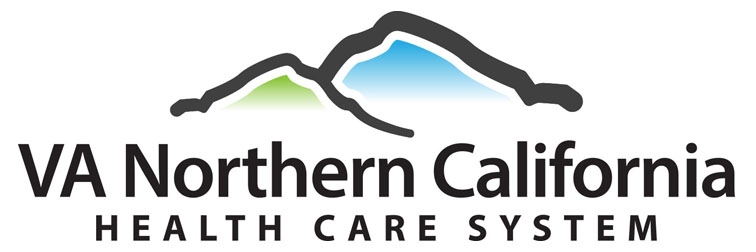 VA Northern California Health Care System Initial Outfitting, Transition & ActivationStatement of WorkIntroductionVeteran Affairs Northern California Health Care System (VANCHCS) has a requirement to purchase  with an authorized vendor to supply and deliver the item(s) identified in Table 1 below.   This requirement is in support of a brand name or equal requirement. See below for salient characteristics.  This requirement is in support of the activation of Chico VA Clinic.  Table 1 – Package Items SummaryTable 1 – Package Items Summary (Cont’d)General ConditionsSite AddressThe address of the VANCHCS Chico VA Clinic is provided below.  Further information on delivery is located in section 2.4.Chico VA Clinic1601 Concord AvenueChico, CA 95928Delivery ScheduleItems shall be delivered no earlier than the estimated delivery start date and no later than the delivery end date listed in Table 2 below.Table 2 – Anticipated Building Outfitting ScheduleSchedule and Order ManagementDue to the nature of activation efforts and construction, timelines and dates may vary and shift.  Deliver dates need to be flexible.  The delivery of items for installation are dependent upon the completion of applicable areas within the building.  If there is a delay, the Contractor may be required to adjust the delivery date at no cost to the Government.  The Contractor will coordinate with the onsite POC’s before delivery (see 2.4.1)The awardees actual delivery dates will be confirmed by VA upon award.Post-award, the vendor will coordinate delivery identified in this document with the VANCHCS prior to beginning any work (See Section 2.4).  Once the dates have been confirmed, modifications to the schedule are subject to written approval by the CO, COR and the vendor.  Schedule changes that are beyond the dates specified in the contract will require approval by the Contracting Officer and a contract modification.Delivery and ReceivingDelivery and receipt of the proposed items is anticipated to be directed to the location identified below.  Confirmation of delivery location will be provided post-award.  To coordinate delivery, contact Government POC Antonio Homer at (916) 843-7393, Antonio.homer@va.gov and Angela Howard at (217) 274-8933, angela.howard@goenergistics.com or Jack O’Dell at (937) 608-7329, jack.odell@goenergistics.com. VANCHCS Chico VA Clinic (Direct Delivery to address detailed in paragraph 2.1.1) IOT&A Contractor-Provided Warehouse Local to the VANCHCS  Go Energistics Warehouse:  Attn: GoE-VA Project,  13290 Contractor Dr., Chico, CA 95928The delivery of items identified in this document shall take place during normal business hours which are defined as: 0800 to 1630 (i.e.: 8:00am to 4:30pm Pacific Standard Time), Monday through Friday, and excluding Federal Holidays.Delivery trucks will not be permitted to remain at the loading dock.  Trucks shall be unloaded, moved from the dock, and then brought back to the dock if required to haul out any waste, tools, or excess materials.Labeling of delivered items shall include the VA facilities contract number and VA purchase order number for identification and reference upon receipt of product.Use of WarehouseIf the vendor requires the use of the Government’s activation contractor’s warehouse to meet the requirements of this contract the vendor must provide a certificate of insurance prior to the delivery and offloading of the item(s).  This insurance certificate must be completed and presented to the activation contractor prior to delivery.The vendor shall communicate through the VA POC any required coordination requirements.Clean Up and DisposalThere are no dumpsters available for vendor use.The removal of waste and/or excess material shall be conducted through the loading dock area.DeliverablesThe vendor shall provide CAD drawings (including shop drawings) and specifications for site prep that is required for their product as well as finish samples if requested below. Please send to:Christina Pereira-TequidaEngineering & Facilities Management Service10535 Hospital WayMather, CA, 95655Assembly and InstallationThe vendor is required to manage and coordinate installation at the VANCHCS Chico VA Clinic with the COR.On-site assembly and installation of items, and performance of services identified in this document shall take place during normal business hours which are defined as: 0800 to 1630 (i.e.: 8:00am to 4:30pm Pacific Standard Time), Monday through Friday, and excluding Federal Holidays.The vendor is required to define the need for a staging area to accommodate item assembly and installation, if needed.  Post-award, this information will be confirmed with the vendor.The vendor is required to provide tools, labor and materials to complete assembly and installation of the items detailed in this document.The vendor shall protect all finished spaces and surfaces as required from delivery and installation damage.  The vendor shall use covering and protection to the extent necessary to prevent damage to finished spaces.  Any damage occurred during delivery and installation is the responsibility of the vendor.  The vendor will be responsible for paying for and repairing any damage or noted deficiencies to finished spaces and surfaces that occur as a result of the vendor’s (or associated sub-contractors) installation.During the entire duration of assembly and installation, the vendor will have a competent representative on-site as the vendor’s contact, and to serve as the interface between the vendor and VANCHCS.  On-site representative can be the installer.  All instructions provided from COR to the representative will be binding as if given to the vendor’s main contact.  The COR may provide specific instructions, however, only the Contracting Officer may change the terms or conditions of the contract.Item NumberItem DescriptionQuantityE0609AShelf Unit, Pharmacy, Wall Mtd, 84"Hx36"Wx15"D – Basis of design: Modular Pharmacy Solutions1E0609BShelves, Pharmacy Wall Mounted 30" Hx36" Wx15" D – Basis of design: Modular Pharmacy Solutions1E0612AShelf Unit, Pharmacy, Wall Mtd, 84"Hx31.5"Wx24"D – Basis of design: Modular Pharmacy Solutions2E0615AShelves, Pharmacy, Wall Mtd, 84"Hx36"Wx12"D – Basis of design: Modular Pharmacy Solutions9E0615BShelves, Pharmacy, Wall Mtd, 84"Hx30"Wx12"D – Basis of design: Modular Pharmacy Solutions1E0615CShelves, Pharmacy, Wall Mtd, 88"Hx24"Wx12"D – Basis of design: Modular Pharmacy Solutions1E0615EShelves, Pharmacy, Wall Mtd, 84"Hx29"Wx12"D – Basis of design: Modular Pharmacy Solutions1E0615FShelves, Pharmacy, Wall Mtd, 84"Hx35"Wx12"D – Basis of design: Modular Pharmacy Solutions3E0618AShelves, Pharmacy, Wall Mtd, Tall, 84"Hx36"Wx18"D – Basis of design: Modular Pharmacy Solutions2E0618BShelves, Pharmacy, Free Standing, Tall, 88"Hx36"Wx18"D – Basis of design: Modular Pharmacy Solutions2Item NumberItem DescriptionQuantityE0665APharmacy Bulk Storage Low Volume, Narcotic Room – Basis of design: Modular Pharmacy Solutions1E0665BPharmacy Bulk Storage Low Volume, Island – Basis of design: Modular Pharmacy Solutions1E0666AWorkstation Prep/Pack Island – Basis of design: Modular Pharmacy Solutions1E0666BWorkstation, Pharmacist, Triple – Basis of design:  Modular Pharmacy Solutions1E0666CWorkstation, Pharmacist, Single – Basis of design: Modular Pharmacy Solutions1E0667APharmacy Dispensing & Storage , Narcotics – Basis of design:  Modular Pharmacy Solutions1E0667BPharmacy Dispensing with cold storage, Workstation – Basis of design: Modular Pharmacy Solutions1E0667CPharmacy Dispensing Workstation – Basis of design: Modular Pharmacy Solutions1E0668APharmacy IV Admixture Low Volume – Basis of design:  Modular Pharmacy Solutions1Installation1Building NameBuilding # & LetterAcronymEst. Delivery Start DateEst. Delivery End DateChico VA ClinicSite11/15/1812/1/18VA Northern California Health Care System	E0609A2000 Concord AvenueChico, CA 95928VA Northern California Health Care System	E0609A2000 Concord AvenueChico, CA 95928VA Northern California Health Care System	E0609A2000 Concord AvenueChico, CA 95928Project:  Chico VA ClinicProject:  Chico VA ClinicTotal Quantity:  1 Finish Sample Required if Checked  Manufacturer Certified Installation Required if Checked  BMET Training Required if Checked  End User Training Required if CheckedTotal Quantity:  1 Finish Sample Required if Checked  Manufacturer Certified Installation Required if Checked  BMET Training Required if Checked  End User Training Required if CheckedTotal Quantity:  1 Finish Sample Required if Checked  Manufacturer Certified Installation Required if Checked  BMET Training Required if Checked  End User Training Required if CheckedItem Name:  Shelf Unit, Pharmacy, Wall Mtd, 84"Hx36"Wx15"DItem Name:  Shelf Unit, Pharmacy, Wall Mtd, 84"Hx36"Wx15"DPlease Note: Picture is for reference only to illustrate the general design concept:Salient Characteristics:Salient Characteristics:Please Note: Picture is for reference only to illustrate the general design concept:Pharmacy storage shelves used to store pharmaceutical drug containers and other small containers needed throughout the pharmacy. Overall dimensions (including toe kick) 84" high x 36" wide x 15" deep.Materials:Core material shall be particle board conforming to CS 236-66 45 pound “B” density, Class 1 of Type 1Laminated plastic for general construction shall be 1/32” or 1/16” thick high-pressure typeAll top, side and bottom panels and shelf panels shall be laminated with high pressure laminate including cabinet interiors in the same color and finish as selected for exposed surfaces.Adhesive for laminate shall be urea-formaldehyde resin free. Edge moldings shall be PVC edge band and appear on all edges of the casework that are visibly exposed.  Molding shall be the same thickness as shelf when on shelf, counter molding shall be 1-1/4” wide and flush with worksurface. Shelving shall be 3/4" thick core with laminate on both sides.Casework shall be fabricated using flush construction methods with modern machinery.Casework shall be delivered fully constructed and ready for installation.  Each unit shall be self-supporting and permit relocation.  The sharing of component parts to form a rigid, modular, free-standing assembly shall not be acceptable.Salient Characteristics (Cont’d):FeaturesUnit shall be securable to the wall via mounting hardwareUnit shall have a non-adjustable bottom shelf that is the base of the cabinet positioned on top of the toe kickUnit shall have non-adjustable top panel 84" above finished floor.Unit shall have all edges finished, covered and sealed.Unit shelves shall be adjustable at 1" increments and can be positioned either flat or slop ableUnit shall have a 4" toe kick.Unit shall have 12 adjustable shelves made from particle board with a high-pressure laminate finishFinishesCasing, shelves, end panels-Laminate WilsonArt – Fusion Maple 7909-60 with edge banding to match laminatePVC edge banding- to match laminateFinal finishes to be approved by VA interior design prior to purchase.Pharmacy storage shelves used to store pharmaceutical drug containers and other small containers needed throughout the pharmacy. Overall dimensions (including toe kick) 84" high x 36" wide x 15" deep.Materials:Core material shall be particle board conforming to CS 236-66 45 pound “B” density, Class 1 of Type 1Laminated plastic for general construction shall be 1/32” or 1/16” thick high-pressure typeAll top, side and bottom panels and shelf panels shall be laminated with high pressure laminate including cabinet interiors in the same color and finish as selected for exposed surfaces.Adhesive for laminate shall be urea-formaldehyde resin free. Edge moldings shall be PVC edge band and appear on all edges of the casework that are visibly exposed.  Molding shall be the same thickness as shelf when on shelf, counter molding shall be 1-1/4” wide and flush with worksurface. Shelving shall be 3/4" thick core with laminate on both sides.Casework shall be fabricated using flush construction methods with modern machinery.Casework shall be delivered fully constructed and ready for installation.  Each unit shall be self-supporting and permit relocation.  The sharing of component parts to form a rigid, modular, free-standing assembly shall not be acceptable.Salient Characteristics (Cont’d):FeaturesUnit shall be securable to the wall via mounting hardwareUnit shall have a non-adjustable bottom shelf that is the base of the cabinet positioned on top of the toe kickUnit shall have non-adjustable top panel 84" above finished floor.Unit shall have all edges finished, covered and sealed.Unit shelves shall be adjustable at 1" increments and can be positioned either flat or slop ableUnit shall have a 4" toe kick.Unit shall have 12 adjustable shelves made from particle board with a high-pressure laminate finishFinishesCasing, shelves, end panels-Laminate WilsonArt – Fusion Maple 7909-60 with edge banding to match laminatePVC edge banding- to match laminateFinal finishes to be approved by VA interior design prior to purchase.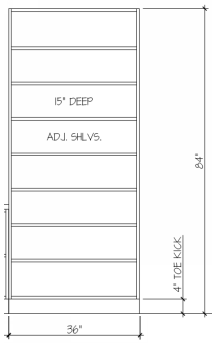 VA Northern California Health Care System	E0609B2000 Concord AvenueChico, CA 95928VA Northern California Health Care System	E0609B2000 Concord AvenueChico, CA 95928VA Northern California Health Care System	E0609B2000 Concord AvenueChico, CA 95928Project:  Chico VA ClinicProject:  Chico VA ClinicTotal Quantity:  1 Finish Sample Required if Checked  Manufacturer Certified Installation Required if Checked  BMET Training Required if Checked  End User Training Required if CheckedTotal Quantity:  1 Finish Sample Required if Checked  Manufacturer Certified Installation Required if Checked  BMET Training Required if Checked  End User Training Required if CheckedTotal Quantity:  1 Finish Sample Required if Checked  Manufacturer Certified Installation Required if Checked  BMET Training Required if Checked  End User Training Required if CheckedItem Name:  Shelves, Pharmacy Wall Mounted 30"Hx36"Wx15"DItem Name:  Shelves, Pharmacy Wall Mounted 30"Hx36"Wx15"DPlease Note: Picture is for reference only to illustrate the general design concept:Salient Characteristics:Salient Characteristics:Please Note: Picture is for reference only to illustrate the general design concept:Pharmacy storage shelves with laminated countertop used to store pharmaceutical drug containers and other small containers needed throughout the pharmacy. Overall dimensions (including toe kick) 30" high x 36" wide x 15" deep.Materials:Core material shall be particle board conforming to CS 236-66 45 pound “B” density, Class 1 of Type 1Laminated plastic for general construction shall be 1/32” or 1/16” thick high-pressure typeAll top, side and bottom panels and shelf panels shall be laminated with high pressure laminate including cabinet interiors in the same color and finish as selected for exposed surfaces. Adhesive for laminate shall be urea-formaldehyde resin free. Edge moldings shall be PVC edge band and appear on all edges of the casework that are visibly exposed.  Molding shall be the same thickness as shelf when on shelf, counter molding shall be 1-1/4” wide and flush with worksurface.  Shelving shall be 3/4" thick core with laminate on both sides.Casework shall be fabricated using flush construction methods with modern machinery.Casework shall be delivered fully constructed and ready for installation.  Each unit shall be self-supporting and permit relocation.  The sharing of component parts to form a rigid, modular, free-standing assembly shall not be acceptable.FeaturesUnit shall be securable to the wall via mounting hardwareUnit shall have a non-adjustable bottom shelf that is the base of the cabinet positioned on top of the toe kickUnit shall have non-adjustable top panel 30" above finished floor.Unit shall have all edges finished, covered and sealed.Unit shelves shall be adjustable at 1" increments and can be positioned either flat or slop ableUnit shall have a 4" toe kick.Unit shall have 1 adjustable shelf made from particle board with a high-pressure laminate finishFinishes Countertop-Solid surface Corian or similar- Color Witch HazelCasing, shelves, end panels-Laminate WilsonArt – Fusion Maple 7909-60 with edge banding to match laminatePVC edge banding- to match laminateFinal finishes to be approved by VA interior design prior to purchasePharmacy storage shelves with laminated countertop used to store pharmaceutical drug containers and other small containers needed throughout the pharmacy. Overall dimensions (including toe kick) 30" high x 36" wide x 15" deep.Materials:Core material shall be particle board conforming to CS 236-66 45 pound “B” density, Class 1 of Type 1Laminated plastic for general construction shall be 1/32” or 1/16” thick high-pressure typeAll top, side and bottom panels and shelf panels shall be laminated with high pressure laminate including cabinet interiors in the same color and finish as selected for exposed surfaces. Adhesive for laminate shall be urea-formaldehyde resin free. Edge moldings shall be PVC edge band and appear on all edges of the casework that are visibly exposed.  Molding shall be the same thickness as shelf when on shelf, counter molding shall be 1-1/4” wide and flush with worksurface.  Shelving shall be 3/4" thick core with laminate on both sides.Casework shall be fabricated using flush construction methods with modern machinery.Casework shall be delivered fully constructed and ready for installation.  Each unit shall be self-supporting and permit relocation.  The sharing of component parts to form a rigid, modular, free-standing assembly shall not be acceptable.FeaturesUnit shall be securable to the wall via mounting hardwareUnit shall have a non-adjustable bottom shelf that is the base of the cabinet positioned on top of the toe kickUnit shall have non-adjustable top panel 30" above finished floor.Unit shall have all edges finished, covered and sealed.Unit shelves shall be adjustable at 1" increments and can be positioned either flat or slop ableUnit shall have a 4" toe kick.Unit shall have 1 adjustable shelf made from particle board with a high-pressure laminate finishFinishes Countertop-Solid surface Corian or similar- Color Witch HazelCasing, shelves, end panels-Laminate WilsonArt – Fusion Maple 7909-60 with edge banding to match laminatePVC edge banding- to match laminateFinal finishes to be approved by VA interior design prior to purchase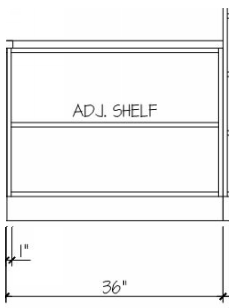 VA Northern California Health Care System	E0612A2000 Concord AvenueChico, CA 95928VA Northern California Health Care System	E0612A2000 Concord AvenueChico, CA 95928VA Northern California Health Care System	E0612A2000 Concord AvenueChico, CA 95928Project:  Chico VA ClinicProject:  Chico VA ClinicTotal Quantity:  2 Finish Sample Required if Checked  Manufacturer Certified Installation Required if Checked  BMET Training Required if Checked  End User Training Required if CheckedTotal Quantity:  2 Finish Sample Required if Checked  Manufacturer Certified Installation Required if Checked  BMET Training Required if Checked  End User Training Required if CheckedTotal Quantity:  2 Finish Sample Required if Checked  Manufacturer Certified Installation Required if Checked  BMET Training Required if Checked  End User Training Required if CheckedItem Name:  Shelf Unit, Pharmacy, Wall Mtd, 84"H x 31.5"W x 24"DItem Name:  Shelf Unit, Pharmacy, Wall Mtd, 84"H x 31.5"W x 24"DPlease Note: Picture is for reference only to illustrate the general design concept:Salient Characteristics:Salient Characteristics:Please Note: Picture is for reference only to illustrate the general design concept:Pharmacy storage shelves with laminated countertop used to store pharmaceutical drug containers and other small containers needed throughout the pharmacy. Overall dimensions (including toe kick) 84" high x 31.6" wide x 24" deep.Materials:Core material shall be particle board conforming to CS 236-66 45 pound “B” density, Class 1 of Type 1Laminated plastic for general construction shall be 1/32” or 1/16” thick high-pressure typeAll top, side and bottom panels and shelf panels shall be laminated with high pressure laminate including cabinet interiors in the same color and finish as selected for exposed surfaces. Adhesive for laminate shall be urea-formaldehyde resin free. Edge moldings shall be PVC edge band and appear on all edges of the casework that are visibly exposed.  Molding shall be the same thickness as shelf when on shelf, counter molding shall be 1-1/4” wide and flush with worksurface. Shelving shall be 3/4" thick core with laminate on both sides.Casework shall be fabricated using flush construction methods with modern machinery.Casework shall be delivered fully constructed and ready for installation.  Each unit shall be self-supporting and permit relocation.  The sharing of component parts to form a rigid, modular, free-standing assembly shall not be acceptable.FeaturesUnit shall be securable to the wall via mounting hardwareUnit shall have a non-adjustable bottom shelf that is the base of the cabinet positioned on top of the toe kickUnit shall have non-adjustable top panel 84" above finished floor.Unit shall have all edges finished, covered and sealed.Unit shelves shall be adjustable at 1" increments and can be positioned either flat or slop ableUnit shall have a 4" toe kick.Unit shall have 12 adjustable shelves made from particle board with a high-pressure laminate finishFinishes Casing, shelves, end panels-Laminate WilsonArt – Fusion Maple 7909-60 with edge banding to match laminatePVC edge banding- to match laminateFinal finishes to be approved by VA interior design prior to purchasePharmacy storage shelves with laminated countertop used to store pharmaceutical drug containers and other small containers needed throughout the pharmacy. Overall dimensions (including toe kick) 84" high x 31.6" wide x 24" deep.Materials:Core material shall be particle board conforming to CS 236-66 45 pound “B” density, Class 1 of Type 1Laminated plastic for general construction shall be 1/32” or 1/16” thick high-pressure typeAll top, side and bottom panels and shelf panels shall be laminated with high pressure laminate including cabinet interiors in the same color and finish as selected for exposed surfaces. Adhesive for laminate shall be urea-formaldehyde resin free. Edge moldings shall be PVC edge band and appear on all edges of the casework that are visibly exposed.  Molding shall be the same thickness as shelf when on shelf, counter molding shall be 1-1/4” wide and flush with worksurface. Shelving shall be 3/4" thick core with laminate on both sides.Casework shall be fabricated using flush construction methods with modern machinery.Casework shall be delivered fully constructed and ready for installation.  Each unit shall be self-supporting and permit relocation.  The sharing of component parts to form a rigid, modular, free-standing assembly shall not be acceptable.FeaturesUnit shall be securable to the wall via mounting hardwareUnit shall have a non-adjustable bottom shelf that is the base of the cabinet positioned on top of the toe kickUnit shall have non-adjustable top panel 84" above finished floor.Unit shall have all edges finished, covered and sealed.Unit shelves shall be adjustable at 1" increments and can be positioned either flat or slop ableUnit shall have a 4" toe kick.Unit shall have 12 adjustable shelves made from particle board with a high-pressure laminate finishFinishes Casing, shelves, end panels-Laminate WilsonArt – Fusion Maple 7909-60 with edge banding to match laminatePVC edge banding- to match laminateFinal finishes to be approved by VA interior design prior to purchase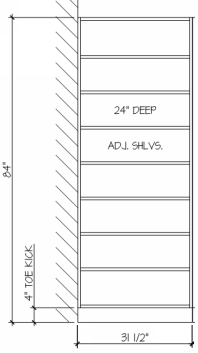 VA Northern California Health Care System	E0615A2000 Concord AvenueChico, CA 95928VA Northern California Health Care System	E0615A2000 Concord AvenueChico, CA 95928VA Northern California Health Care System	E0615A2000 Concord AvenueChico, CA 95928Project:  Chico VA ClinicProject:  Chico VA ClinicTotal Quantity:  9 Finish Sample Required if Checked  Manufacturer Certified Installation Required if Checked  BMET Training Required if Checked  End User Training Required if CheckedTotal Quantity:  9 Finish Sample Required if Checked  Manufacturer Certified Installation Required if Checked  BMET Training Required if Checked  End User Training Required if CheckedTotal Quantity:  9 Finish Sample Required if Checked  Manufacturer Certified Installation Required if Checked  BMET Training Required if Checked  End User Training Required if CheckedItem Name:  Shelves, Pharmacy, Wall Mtd, 84"Hx36"Wx12"DItem Name:  Shelves, Pharmacy, Wall Mtd, 84"Hx36"Wx12"DPlease Note: Picture is for reference only to illustrate the general design concept:Salient Characteristics:Salient Characteristics:Please Note: Picture is for reference only to illustrate the general design concept:Pharmacy storage shelves with laminated countertop used to store pharmaceutical drug containers and other small containers needed throughout the pharmacy. Overall dimensions (including toe kick) 84" high x 36" wide x 12" deep.Materials:Core material shall be particle board conforming to CS 236-66 45 pound “B” density, Class 1 of Type 1Laminated plastic for general construction shall be 1/32” or 1/16” thick high-pressure typeAll top, side and bottom panels and shelf panels shall be laminated with high pressure laminate including cabinet interiors in the same color and finish as selected for exposed surfaces. Adhesive for laminate shall be urea-formaldehyde resin free. Edge moldings shall be PVC edge band and appear on all edges of the casework that are visibly exposed.  Molding shall be the same thickness as shelf when on shelf, counter molding shall be 1-1/4” wide and flush with worksurface. Shelving shall be 3/4" thick core with laminate on both sides.Casework shall be fabricated using flush construction methods with modern machinery.Casework shall be delivered fully constructed and ready for installation.  Each unit shall be self-supporting and permit relocation.  The sharing of component parts to form a rigid, modular, free-standing assembly shall not be acceptable.FeaturesUnit shall be securable to the wall via mounting hardwareUnit shall have a non-adjustable bottom shelf that is the base of the cabinet positioned on top of the toe kickUnit shall have non-adjustable top panel 84" above finished floor.Unit shall have all edges finished, covered and sealed.Unit shelves shall be adjustable at 1" increments and can be positioned either flat or slop ableUnit shall have a 4" toe kick.Unit shall have 12 adjustable shelves made from particle board with a high-pressure laminate finishFinishes Casing, shelves, end panels-Laminate WilsonArt – Fusion Maple 7909-60 with edge banding to match laminatePVC edge banding- to match laminateFinal finishes to be approved by VA interior design prior to purchasePharmacy storage shelves with laminated countertop used to store pharmaceutical drug containers and other small containers needed throughout the pharmacy. Overall dimensions (including toe kick) 84" high x 36" wide x 12" deep.Materials:Core material shall be particle board conforming to CS 236-66 45 pound “B” density, Class 1 of Type 1Laminated plastic for general construction shall be 1/32” or 1/16” thick high-pressure typeAll top, side and bottom panels and shelf panels shall be laminated with high pressure laminate including cabinet interiors in the same color and finish as selected for exposed surfaces. Adhesive for laminate shall be urea-formaldehyde resin free. Edge moldings shall be PVC edge band and appear on all edges of the casework that are visibly exposed.  Molding shall be the same thickness as shelf when on shelf, counter molding shall be 1-1/4” wide and flush with worksurface. Shelving shall be 3/4" thick core with laminate on both sides.Casework shall be fabricated using flush construction methods with modern machinery.Casework shall be delivered fully constructed and ready for installation.  Each unit shall be self-supporting and permit relocation.  The sharing of component parts to form a rigid, modular, free-standing assembly shall not be acceptable.FeaturesUnit shall be securable to the wall via mounting hardwareUnit shall have a non-adjustable bottom shelf that is the base of the cabinet positioned on top of the toe kickUnit shall have non-adjustable top panel 84" above finished floor.Unit shall have all edges finished, covered and sealed.Unit shelves shall be adjustable at 1" increments and can be positioned either flat or slop ableUnit shall have a 4" toe kick.Unit shall have 12 adjustable shelves made from particle board with a high-pressure laminate finishFinishes Casing, shelves, end panels-Laminate WilsonArt – Fusion Maple 7909-60 with edge banding to match laminatePVC edge banding- to match laminateFinal finishes to be approved by VA interior design prior to purchase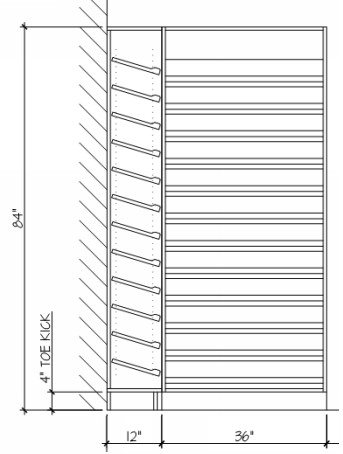 VA Northern California Health Care System	E0615B2000 Concord AvenueChico, CA 95928VA Northern California Health Care System	E0615B2000 Concord AvenueChico, CA 95928VA Northern California Health Care System	E0615B2000 Concord AvenueChico, CA 95928Project:  Chico VA ClinicProject:  Chico VA ClinicTotal Quantity:  1 Finish Sample Required if Checked  Manufacturer Certified Installation Required if Checked  BMET Training Required if Checked  End User Training Required if CheckedTotal Quantity:  1 Finish Sample Required if Checked  Manufacturer Certified Installation Required if Checked  BMET Training Required if Checked  End User Training Required if CheckedTotal Quantity:  1 Finish Sample Required if Checked  Manufacturer Certified Installation Required if Checked  BMET Training Required if Checked  End User Training Required if CheckedItem Name:  Shelves, Pharmacy, Wall Mtd, 84"Hx30"Wx12"DItem Name:  Shelves, Pharmacy, Wall Mtd, 84"Hx30"Wx12"DPlease Note: Picture is for reference only to illustrate the general design concept:Salient Characteristics:Salient Characteristics:Please Note: Picture is for reference only to illustrate the general design concept:Pharmacy storage shelves with laminated countertop used to store pharmaceutical drug containers and other small containers needed throughout the pharmacy. Overall dimensions (including toe kick) 84" high x 30" wide x 12" deep.Materials:Core material shall be particle board conforming to CS 236-66 45 pound “B” density, Class 1 of Type 1Laminated plastic for general construction shall be 1/32” or 1/16” thick high-pressure typeAll top, side and bottom panels and shelf panels shall be laminated with high pressure laminate including cabinet interiors in the same color and finish as selected for exposed surfaces. Adhesive for laminate shall be urea-formaldehyde resin free. Edge moldings shall be PVC edge band and appear on all edges of the casework that are visibly exposed.  Molding shall be the same thickness as shelf when on shelf, counter molding shall be 1-1/4” wide and flush with worksurface. Shelving shall be 3/4" thick core with laminate on both sides.Casework shall be fabricated using flush construction methods with modern machinery.Casework shall be delivered fully constructed and ready for installation.  Each unit shall be self-supporting and permit relocation.  The sharing of component parts to form a rigid, modular, free-standing assembly shall not be acceptable.FeaturesUnit shall be securable to the wall via mounting hardwareUnit shall have a non-adjustable bottom shelf that is the base of the cabinet positioned on top of the toe kickUnit shall have non-adjustable top panel 84" above finished floor.Unit shall have all edges finished, covered and sealed.Unit shelves shall be adjustable at 1" increments and can be positioned either flat or slop ableUnit shall have a 4" toe kick.Unit shall have 12 adjustable shelves made from particle board with a high-pressure laminate finishFinishes Casing, shelves, end panels-Laminate WilsonArt – Fusion Maple 7909-60 with edge banding to match laminatePVC edge banding- to match laminateFinal finishes to be approved by VA interior design prior to purchasePharmacy storage shelves with laminated countertop used to store pharmaceutical drug containers and other small containers needed throughout the pharmacy. Overall dimensions (including toe kick) 84" high x 30" wide x 12" deep.Materials:Core material shall be particle board conforming to CS 236-66 45 pound “B” density, Class 1 of Type 1Laminated plastic for general construction shall be 1/32” or 1/16” thick high-pressure typeAll top, side and bottom panels and shelf panels shall be laminated with high pressure laminate including cabinet interiors in the same color and finish as selected for exposed surfaces. Adhesive for laminate shall be urea-formaldehyde resin free. Edge moldings shall be PVC edge band and appear on all edges of the casework that are visibly exposed.  Molding shall be the same thickness as shelf when on shelf, counter molding shall be 1-1/4” wide and flush with worksurface. Shelving shall be 3/4" thick core with laminate on both sides.Casework shall be fabricated using flush construction methods with modern machinery.Casework shall be delivered fully constructed and ready for installation.  Each unit shall be self-supporting and permit relocation.  The sharing of component parts to form a rigid, modular, free-standing assembly shall not be acceptable.FeaturesUnit shall be securable to the wall via mounting hardwareUnit shall have a non-adjustable bottom shelf that is the base of the cabinet positioned on top of the toe kickUnit shall have non-adjustable top panel 84" above finished floor.Unit shall have all edges finished, covered and sealed.Unit shelves shall be adjustable at 1" increments and can be positioned either flat or slop ableUnit shall have a 4" toe kick.Unit shall have 12 adjustable shelves made from particle board with a high-pressure laminate finishFinishes Casing, shelves, end panels-Laminate WilsonArt – Fusion Maple 7909-60 with edge banding to match laminatePVC edge banding- to match laminateFinal finishes to be approved by VA interior design prior to purchase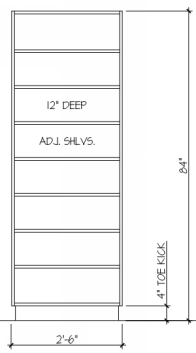 VA Northern California Health Care System	E0615C2000 Concord AvenueChico, CA 95928VA Northern California Health Care System	E0615C2000 Concord AvenueChico, CA 95928VA Northern California Health Care System	E0615C2000 Concord AvenueChico, CA 95928Project:  Chico VA ClinicProject:  Chico VA ClinicTotal Quantity:  1 Finish Sample Required if Checked  Manufacturer Certified Installation Required if Checked  BMET Training Required if Checked  End User Training Required if CheckedTotal Quantity:  1 Finish Sample Required if Checked  Manufacturer Certified Installation Required if Checked  BMET Training Required if Checked  End User Training Required if CheckedTotal Quantity:  1 Finish Sample Required if Checked  Manufacturer Certified Installation Required if Checked  BMET Training Required if Checked  End User Training Required if CheckedItem Name:  Shelves, Pharmacy, Wall Mtd, 88"Hx24"Wx12"DItem Name:  Shelves, Pharmacy, Wall Mtd, 88"Hx24"Wx12"DPlease Note: Picture is for reference only to illustrate the general design concept:Salient Characteristics:Salient Characteristics:Please Note: Picture is for reference only to illustrate the general design concept:Pharmacy storage shelves with laminated countertop used to store pharmaceutical drug containers and other small containers needed throughout the pharmacy. Overall dimensions (including toe kick) 84" high x 24" wide x 12" deep.Materials:Core material shall be particle board conforming to CS 236-66 45 pound “B” density, Class 1 of Type 1Laminated plastic for general construction shall be 1/32” or 1/16” thick high-pressure typeAll top, side and bottom panels and shelf panels shall be laminated with high pressure laminate including cabinet interiors in the same color and finish as selected for exposed surfaces. Adhesive for laminate shall be urea-formaldehyde resin free. Edge moldings shall be PVC edge band and appear on all edges of the casework that are visibly exposed.  Molding shall be the same thickness as shelf when on shelf, counter molding shall be 1-1/4” wide and flush with worksurface.   Shelving shall be 3/4" thick core with laminate on both sides.Casework shall be fabricated using flush construction methods with modern machinery.Casework shall be delivered fully constructed and ready for installation.  Each unit shall be self-supporting and permit relocation.  The sharing of component parts to form a rigid, modular, free-standing assembly shall not be acceptable.FeaturesUnit shall be securable to the wall via mounting hardwareUnit shall have a non-adjustable bottom shelf that is the base of the cabinet positioned on top of the toe kickUnit shall have non-adjustable top panel 84" above finished floor.Unit shall have all edges finished, covered and sealed.Unit shelves shall be adjustable at 1" increments and can be positioned either flat or slop ableUnit shall have a 4" toe kick.Unit shall have 12 adjustable shelves made from particle board with a high-pressure laminate finishFinishes Casing, shelves, end panels-Laminate WilsonArt – Fusion Maple 7909-60 with edge banding to match laminatePVC edge banding- to match laminateFinal finishes to be approved by VA interior design prior to purchasePharmacy storage shelves with laminated countertop used to store pharmaceutical drug containers and other small containers needed throughout the pharmacy. Overall dimensions (including toe kick) 84" high x 24" wide x 12" deep.Materials:Core material shall be particle board conforming to CS 236-66 45 pound “B” density, Class 1 of Type 1Laminated plastic for general construction shall be 1/32” or 1/16” thick high-pressure typeAll top, side and bottom panels and shelf panels shall be laminated with high pressure laminate including cabinet interiors in the same color and finish as selected for exposed surfaces. Adhesive for laminate shall be urea-formaldehyde resin free. Edge moldings shall be PVC edge band and appear on all edges of the casework that are visibly exposed.  Molding shall be the same thickness as shelf when on shelf, counter molding shall be 1-1/4” wide and flush with worksurface.   Shelving shall be 3/4" thick core with laminate on both sides.Casework shall be fabricated using flush construction methods with modern machinery.Casework shall be delivered fully constructed and ready for installation.  Each unit shall be self-supporting and permit relocation.  The sharing of component parts to form a rigid, modular, free-standing assembly shall not be acceptable.FeaturesUnit shall be securable to the wall via mounting hardwareUnit shall have a non-adjustable bottom shelf that is the base of the cabinet positioned on top of the toe kickUnit shall have non-adjustable top panel 84" above finished floor.Unit shall have all edges finished, covered and sealed.Unit shelves shall be adjustable at 1" increments and can be positioned either flat or slop ableUnit shall have a 4" toe kick.Unit shall have 12 adjustable shelves made from particle board with a high-pressure laminate finishFinishes Casing, shelves, end panels-Laminate WilsonArt – Fusion Maple 7909-60 with edge banding to match laminatePVC edge banding- to match laminateFinal finishes to be approved by VA interior design prior to purchase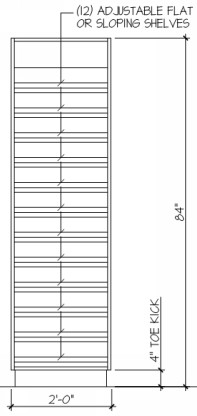 VA Northern California Health Care System	E0615E2000 Concord AvenueChico, CA 95928VA Northern California Health Care System	E0615E2000 Concord AvenueChico, CA 95928VA Northern California Health Care System	E0615E2000 Concord AvenueChico, CA 95928Project:  Chico VA ClinicProject:  Chico VA ClinicTotal Quantity:  1 Finish Sample Required if Checked  Manufacturer Certified Installation Required if Checked  BMET Training Required if Checked  End User Training Required if CheckedTotal Quantity:  1 Finish Sample Required if Checked  Manufacturer Certified Installation Required if Checked  BMET Training Required if Checked  End User Training Required if CheckedTotal Quantity:  1 Finish Sample Required if Checked  Manufacturer Certified Installation Required if Checked  BMET Training Required if Checked  End User Training Required if CheckedItem Name:  Shelves, Pharmacy, Wall Mtd, 84"Hx29"Wx12"DItem Name:  Shelves, Pharmacy, Wall Mtd, 84"Hx29"Wx12"DPlease Note: Picture is for reference only to illustrate the general design concept:Salient Characteristics:Salient Characteristics:Please Note: Picture is for reference only to illustrate the general design concept:Pharmacy storage shelves with laminated countertop used to store pharmaceutical drug containers and other small containers needed throughout the pharmacy. Overall dimensions (including toe kick) 84" high x 29" wide x 12" deep.Materials:Core material shall be particle board conforming to CS 236-66 45 pound “B” density, Class 1 of Type 1Laminated plastic for general construction shall be 1/32” or 1/16” thick high-pressure typeAll top, side and bottom panels and shelf panels shall be laminated with high pressure laminate including cabinet interiors in the same color and finish as selected for exposed surfaces. Adhesive for laminate shall be urea-formaldehyde resin free. Edge moldings shall be PVC edge band and appear on all edges of the casework that are visibly exposed.  Molding shall be the same thickness as shelf when on shelf, counter molding shall be 1-1/4” wide and flush with worksurface. Shelving shall be 3/4" thick core with laminate on both sides.Casework shall be fabricated using flush construction methods with modern machinery.Casework shall be delivered fully constructed and ready for installation.  Each unit shall be self-supporting and permit relocation.  The sharing of component parts to form a rigid, modular, free-standing assembly shall not be acceptable.FeaturesUnit shall be securable to the wall via mounting hardwareUnit shall have a non-adjustable bottom shelf that is the base of the cabinet positioned on top of the toe kickUnit shall have non-adjustable top panel 84" above finished floor.Unit shall have all edges finished, covered and sealed.Unit shelves shall be adjustable at 1" increments and can be positioned either flat or slop ableUnit shall have a 4" toe kick.Unit shall have 12 adjustable shelves made from particle board with a high-pressure laminate finishFinishes Casing, shelves, end panels-Laminate WilsonArt – Fusion Maple 7909-60 with edge banding to match laminatePVC edge banding- to match laminateFinal finishes to be approved by VA interior design prior to purchasePharmacy storage shelves with laminated countertop used to store pharmaceutical drug containers and other small containers needed throughout the pharmacy. Overall dimensions (including toe kick) 84" high x 29" wide x 12" deep.Materials:Core material shall be particle board conforming to CS 236-66 45 pound “B” density, Class 1 of Type 1Laminated plastic for general construction shall be 1/32” or 1/16” thick high-pressure typeAll top, side and bottom panels and shelf panels shall be laminated with high pressure laminate including cabinet interiors in the same color and finish as selected for exposed surfaces. Adhesive for laminate shall be urea-formaldehyde resin free. Edge moldings shall be PVC edge band and appear on all edges of the casework that are visibly exposed.  Molding shall be the same thickness as shelf when on shelf, counter molding shall be 1-1/4” wide and flush with worksurface. Shelving shall be 3/4" thick core with laminate on both sides.Casework shall be fabricated using flush construction methods with modern machinery.Casework shall be delivered fully constructed and ready for installation.  Each unit shall be self-supporting and permit relocation.  The sharing of component parts to form a rigid, modular, free-standing assembly shall not be acceptable.FeaturesUnit shall be securable to the wall via mounting hardwareUnit shall have a non-adjustable bottom shelf that is the base of the cabinet positioned on top of the toe kickUnit shall have non-adjustable top panel 84" above finished floor.Unit shall have all edges finished, covered and sealed.Unit shelves shall be adjustable at 1" increments and can be positioned either flat or slop ableUnit shall have a 4" toe kick.Unit shall have 12 adjustable shelves made from particle board with a high-pressure laminate finishFinishes Casing, shelves, end panels-Laminate WilsonArt – Fusion Maple 7909-60 with edge banding to match laminatePVC edge banding- to match laminateFinal finishes to be approved by VA interior design prior to purchase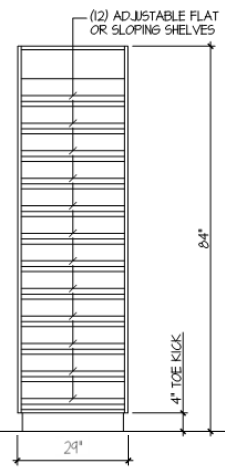 VA Northern California Health Care System	E0615F2000 Concord AvenueChico, CA 95928VA Northern California Health Care System	E0615F2000 Concord AvenueChico, CA 95928VA Northern California Health Care System	E0615F2000 Concord AvenueChico, CA 95928Project:  Chico VA ClinicProject:  Chico VA ClinicTotal Quantity:  3 Finish Sample Required if Checked  Manufacturer Certified Installation Required if Checked  BMET Training Required if Checked  End User Training Required if CheckedTotal Quantity:  3 Finish Sample Required if Checked  Manufacturer Certified Installation Required if Checked  BMET Training Required if Checked  End User Training Required if CheckedTotal Quantity:  3 Finish Sample Required if Checked  Manufacturer Certified Installation Required if Checked  BMET Training Required if Checked  End User Training Required if CheckedItem Name:  Shelves, Pharmacy, Wall Mtd, 84"Hx35"Wx12"DItem Name:  Shelves, Pharmacy, Wall Mtd, 84"Hx35"Wx12"DPlease Note: Picture is for reference only to illustrate the general design concept:Salient Characteristics:Salient Characteristics:Please Note: Picture is for reference only to illustrate the general design concept:Pharmacy storage shelves with laminated countertop used to store pharmaceutical drug containers and other small containers needed throughout the pharmacy. Overall dimensions (including toe kick) 84" high x 35" wide x 12" deep.Materials:Core material shall be particle board conforming to CS 236-66 45 pound “B” density, Class 1 of Type 1Laminated plastic for general construction shall be 1/32” or 1/16” thick high-pressure typeAll top, side and bottom panels and shelf panels shall be laminated with high pressure laminate including cabinet interiors in the same color and finish as selected for exposed surfaces. Adhesive for laminate shall be urea-formaldehyde resin free. Edge moldings shall be PVC edge band and appear on all edges of the casework that are visibly exposed.  Molding shall be the same thickness as shelf when on shelf, counter molding shall be 1-1/4” wide and flush with worksurface. Shelving shall be 3/4" thick core with laminate on both sides.Casework shall be fabricated using flush construction methods with modern machinery.Casework shall be delivered fully constructed and ready for installation.  Each unit shall be self-supporting and permit relocation.  The sharing of component parts to form a rigid, modular, free-standing assembly shall not be acceptable.FeaturesUnit shall be securable to the wall via mounting hardwareUnit shall have a non-adjustable bottom shelf that is the base of the cabinet positioned on top of the toe kickUnit shall have non-adjustable top panel 84" above finished floor.Unit shall have all edges finished, covered and sealed.Unit shelves shall be adjustable at 1" increments and can be positioned either flat or slop ableUnit shall have a 4" toe kick.Unit shall have 12 adjustable shelves made from particle board with a high-pressure laminate finishFinishes Casing, shelves, end panels-Laminate WilsonArt – Fusion Maple 7909-60 with edge banding to match laminatePVC edge banding- to match laminateFinal finishes to be approved by VA interior design prior to purchasePharmacy storage shelves with laminated countertop used to store pharmaceutical drug containers and other small containers needed throughout the pharmacy. Overall dimensions (including toe kick) 84" high x 35" wide x 12" deep.Materials:Core material shall be particle board conforming to CS 236-66 45 pound “B” density, Class 1 of Type 1Laminated plastic for general construction shall be 1/32” or 1/16” thick high-pressure typeAll top, side and bottom panels and shelf panels shall be laminated with high pressure laminate including cabinet interiors in the same color and finish as selected for exposed surfaces. Adhesive for laminate shall be urea-formaldehyde resin free. Edge moldings shall be PVC edge band and appear on all edges of the casework that are visibly exposed.  Molding shall be the same thickness as shelf when on shelf, counter molding shall be 1-1/4” wide and flush with worksurface. Shelving shall be 3/4" thick core with laminate on both sides.Casework shall be fabricated using flush construction methods with modern machinery.Casework shall be delivered fully constructed and ready for installation.  Each unit shall be self-supporting and permit relocation.  The sharing of component parts to form a rigid, modular, free-standing assembly shall not be acceptable.FeaturesUnit shall be securable to the wall via mounting hardwareUnit shall have a non-adjustable bottom shelf that is the base of the cabinet positioned on top of the toe kickUnit shall have non-adjustable top panel 84" above finished floor.Unit shall have all edges finished, covered and sealed.Unit shelves shall be adjustable at 1" increments and can be positioned either flat or slop ableUnit shall have a 4" toe kick.Unit shall have 12 adjustable shelves made from particle board with a high-pressure laminate finishFinishes Casing, shelves, end panels-Laminate WilsonArt – Fusion Maple 7909-60 with edge banding to match laminatePVC edge banding- to match laminateFinal finishes to be approved by VA interior design prior to purchase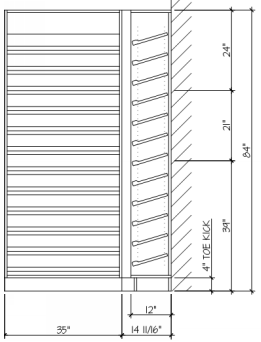 VA Northern California Health Care System	E0618A2000 Concord AvenueChico, CA 95928VA Northern California Health Care System	E0618A2000 Concord AvenueChico, CA 95928VA Northern California Health Care System	E0618A2000 Concord AvenueChico, CA 95928Project:  Chico VA ClinicProject:  Chico VA ClinicTotal Quantity:  2 Finish Sample Required if Checked  Manufacturer Certified Installation Required if Checked  BMET Training Required if Checked  End User Training Required if CheckedTotal Quantity:  2 Finish Sample Required if Checked  Manufacturer Certified Installation Required if Checked  BMET Training Required if Checked  End User Training Required if CheckedTotal Quantity:  2 Finish Sample Required if Checked  Manufacturer Certified Installation Required if Checked  BMET Training Required if Checked  End User Training Required if CheckedItem Name:  Shelves, Pharmacy, Wall Mtd, Tall, 84"Hx36"Wx18"DItem Name:  Shelves, Pharmacy, Wall Mtd, Tall, 84"Hx36"Wx18"DPlease Note: Picture is for reference only to illustrate the general design concept:Salient Characteristics:Salient Characteristics:Please Note: Picture is for reference only to illustrate the general design concept:Pharmacy storage shelves with laminated countertop used to store pharmaceutical drug containers and other small containers needed throughout the pharmacy. Overall dimensions (including toe kick) 84" high x 36" wide x 18" deep.Materials:Core material shall be particle board conforming to CS 236-66 45 pound “B” density, Class 1 of Type 1Laminated plastic for general construction shall be 1/32” or 1/16” thick high-pressure typeAll top, side and bottom panels and shelf panels shall be laminated with high pressure laminate including cabinet interiors in the same color and finish as selected for exposed surfaces. Adhesive for laminate shall be urea-formaldehyde resin free. Edge moldings shall be PVC edge band and appear on all edges of the casework that are visibly exposed.  Molding shall be the same thickness as shelf when on shelf, counter molding shall be 1-1/4” wide and flush with worksurface. Shelving shall be 3/4" thick core with laminate on both sides.Casework shall be fabricated using flush construction methods with modern machinery.Casework shall be delivered fully constructed and ready for installation.  Each unit shall be self-supporting and permit relocation.  The sharing of component parts to form a rigid, modular, free-standing assembly shall not be acceptable.FeaturesUnit shall be securable to the wall via mounting hardwareUnit shall have a non-adjustable bottom shelf that is the base of the cabinet positioned on top of the toe kickUnit shall have non-adjustable top panel 84" above finished floor.Unit shall have all edges finished, covered and sealed.Unit shelves shall be adjustable at 1" increments and can be positioned either flat or slop ableUnit shall have a 4" toe kick.Unit shall have 12 adjustable shelves made from particle board with a high-pressure laminate finishFinishes Casing, shelves, end panels-Laminate WilsonArt – Fusion Maple 7909-60 with edge banding to match laminatePVC edge banding- to match laminateFinal finishes to be approved by VA interior design prior to purchasePharmacy storage shelves with laminated countertop used to store pharmaceutical drug containers and other small containers needed throughout the pharmacy. Overall dimensions (including toe kick) 84" high x 36" wide x 18" deep.Materials:Core material shall be particle board conforming to CS 236-66 45 pound “B” density, Class 1 of Type 1Laminated plastic for general construction shall be 1/32” or 1/16” thick high-pressure typeAll top, side and bottom panels and shelf panels shall be laminated with high pressure laminate including cabinet interiors in the same color and finish as selected for exposed surfaces. Adhesive for laminate shall be urea-formaldehyde resin free. Edge moldings shall be PVC edge band and appear on all edges of the casework that are visibly exposed.  Molding shall be the same thickness as shelf when on shelf, counter molding shall be 1-1/4” wide and flush with worksurface. Shelving shall be 3/4" thick core with laminate on both sides.Casework shall be fabricated using flush construction methods with modern machinery.Casework shall be delivered fully constructed and ready for installation.  Each unit shall be self-supporting and permit relocation.  The sharing of component parts to form a rigid, modular, free-standing assembly shall not be acceptable.FeaturesUnit shall be securable to the wall via mounting hardwareUnit shall have a non-adjustable bottom shelf that is the base of the cabinet positioned on top of the toe kickUnit shall have non-adjustable top panel 84" above finished floor.Unit shall have all edges finished, covered and sealed.Unit shelves shall be adjustable at 1" increments and can be positioned either flat or slop ableUnit shall have a 4" toe kick.Unit shall have 12 adjustable shelves made from particle board with a high-pressure laminate finishFinishes Casing, shelves, end panels-Laminate WilsonArt – Fusion Maple 7909-60 with edge banding to match laminatePVC edge banding- to match laminateFinal finishes to be approved by VA interior design prior to purchase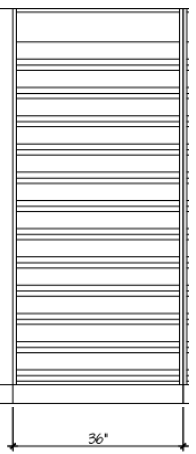 VA Northern California Health Care System	E0618B2000 Concord AvenueChico, CA 95928VA Northern California Health Care System	E0618B2000 Concord AvenueChico, CA 95928VA Northern California Health Care System	E0618B2000 Concord AvenueChico, CA 95928Project:  Chico VA ClinicProject:  Chico VA ClinicTotal Quantity:  2 Finish Sample Required if Checked  Manufacturer Certified Installation Required if Checked  BMET Training Required if Checked  End User Training Required if CheckedTotal Quantity:  2 Finish Sample Required if Checked  Manufacturer Certified Installation Required if Checked  BMET Training Required if Checked  End User Training Required if CheckedTotal Quantity:  2 Finish Sample Required if Checked  Manufacturer Certified Installation Required if Checked  BMET Training Required if Checked  End User Training Required if CheckedItem Name:  Shelves, Pharmacy, Free Standing, Tall, 88"Hx36"Wx18"DItem Name:  Shelves, Pharmacy, Free Standing, Tall, 88"Hx36"Wx18"DPlease Note: Picture is for reference only to illustrate the general design concept:Salient Characteristics:Salient Characteristics:Please Note: Picture is for reference only to illustrate the general design concept:Pharmacy storage shelves with laminated countertop used to store pharmaceutical drug containers and other small containers needed throughout the pharmacy. Overall dimensions (including toe kick) 84" high x 36" wide x 18" deep.Materials:Core material shall be particle board conforming to CS 236-66 45 pound “B” density, Class 1 of Type 1Laminated plastic for general construction shall be 1/32” or 1/16” thick high-pressure typeAll top, side and bottom panels and shelf panels shall be laminated with high pressure laminate including cabinet interiors in the same color and finish as selected for exposed surfaces. Adhesive for laminate shall be urea-formaldehyde resin free. Edge moldings shall be PVC edge band and appear on all edges of the casework that are visibly exposed.  Molding shall be the same thickness as shelf when on shelf, counter molding shall be 1-1/4” wide and flush with worksurface. Shelving shall be 3/4" thick core with laminate on both sides.Casework shall be fabricated using flush construction methods with modern machinery.Casework shall be delivered fully constructed and ready for installation.  Each unit shall be self-supporting and permit relocation.  The sharing of component parts to form a rigid, modular, free-standing assembly shall not be acceptable.FeaturesUnit shall be securable to the wall via mounting hardwareUnit shall have a non-adjustable bottom shelf that is the base of the cabinet positioned on top of the toe kickUnit shall have non-adjustable top panel 84" above finished floor.Unit shall have all edges finished, covered and sealed.Unit shelves shall be adjustable at 1" increments and can be positioned either flat or slop ableUnit shall have a 4" toe kick.Unit shall have 12 adjustable shelves made from particle board with a high-pressure laminate finishFinishes Casing, shelves, end panels-Laminate WilsonArt – Fusion Maple 7909-60 with edge banding to match laminatePVC edge banding- to match laminateFinal finishes to be approved by VA interior design prior to purchasePharmacy storage shelves with laminated countertop used to store pharmaceutical drug containers and other small containers needed throughout the pharmacy. Overall dimensions (including toe kick) 84" high x 36" wide x 18" deep.Materials:Core material shall be particle board conforming to CS 236-66 45 pound “B” density, Class 1 of Type 1Laminated plastic for general construction shall be 1/32” or 1/16” thick high-pressure typeAll top, side and bottom panels and shelf panels shall be laminated with high pressure laminate including cabinet interiors in the same color and finish as selected for exposed surfaces. Adhesive for laminate shall be urea-formaldehyde resin free. Edge moldings shall be PVC edge band and appear on all edges of the casework that are visibly exposed.  Molding shall be the same thickness as shelf when on shelf, counter molding shall be 1-1/4” wide and flush with worksurface. Shelving shall be 3/4" thick core with laminate on both sides.Casework shall be fabricated using flush construction methods with modern machinery.Casework shall be delivered fully constructed and ready for installation.  Each unit shall be self-supporting and permit relocation.  The sharing of component parts to form a rigid, modular, free-standing assembly shall not be acceptable.FeaturesUnit shall be securable to the wall via mounting hardwareUnit shall have a non-adjustable bottom shelf that is the base of the cabinet positioned on top of the toe kickUnit shall have non-adjustable top panel 84" above finished floor.Unit shall have all edges finished, covered and sealed.Unit shelves shall be adjustable at 1" increments and can be positioned either flat or slop ableUnit shall have a 4" toe kick.Unit shall have 12 adjustable shelves made from particle board with a high-pressure laminate finishFinishes Casing, shelves, end panels-Laminate WilsonArt – Fusion Maple 7909-60 with edge banding to match laminatePVC edge banding- to match laminateFinal finishes to be approved by VA interior design prior to purchase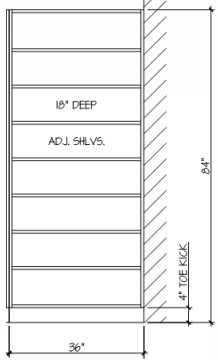 VA Northern California Health Care System	E0665A2000 Concord AvenueChico, CA 95928VA Northern California Health Care System	E0665A2000 Concord AvenueChico, CA 95928VA Northern California Health Care System	E0665A2000 Concord AvenueChico, CA 95928Project:  Chico VA ClinicProject:  Chico VA ClinicTotal Quantity:  1 Finish Sample Required if Checked  Manufacturer Certified Installation Required if Checked  BMET Training Required if Checked  End User Training Required if CheckedTotal Quantity:  1 Finish Sample Required if Checked  Manufacturer Certified Installation Required if Checked  BMET Training Required if Checked  End User Training Required if CheckedTotal Quantity:  1 Finish Sample Required if Checked  Manufacturer Certified Installation Required if Checked  BMET Training Required if Checked  End User Training Required if CheckedItem Name:  Pharmacy Bulk Storage Low Volume, Narcotic RoomItem Name:  Pharmacy Bulk Storage Low Volume, Narcotic RoomPlease Note: Picture is for reference only to illustrate the general design concept:Salient Characteristics:Salient Characteristics:Please Note: Picture is for reference only to illustrate the general design concept:Pharmacy storage and workstation.  Unit is designed to have a working countertop with 32 3/4" open cabinetry below for the storage of large items such as trash cans and pharmaceutical waste containers.  24" of space will be dedicated for a set of 3 gravity drawers. Unit is designed with 2 sets of end panels a back panel and solid surface countertop. Unit will also include modular hospital grade duplex receptacle. Overall Dimensions: 4' 9 3/4" wide x 39" high x 24" deepMaterials and construction Core material shall be particle board conforming to CS 236-66 45 pound “B” density, Class 1 of Type 1Laminated plastic for general construction shall be 1/32” or 1/16” thick high-pressure type. All top, side and bottom panels and shelf panels shall be laminated with high pressure laminate including cabinet interiors in the same color and finish as selected for exposed surfaces.  Adhesive for laminate shall be urea-formaldehyde resin free.  Laminated plastic finish shall be finely textured.Edge moldings shall be PVC edge band and appear on all edges of the casework that are visibly exposed.  Molding shall be the same thickness as shelf when on shelf, counter molding shall be 1-1/4” wide and flush with worksurface.  Doors and drawer fronts shall be a minimum of 13/16" thick with composed out of the same material as the cabinetry finished with high pressure laminate.Unit shall have self-closing drawer slides with nylon rollersCountertop shall run the length of the end panels and be composed out of a solid surface material. Core shall be 1-1/8" thick with 1/16" laminate finish.Unit shall have a 4" toe kick.Casework shall be fabricated using flush construction methods with modern machinery.Casework shall be delivered fully constructed and ready for installation.  Each unit shall be self-supporting and permit relocation.  The sharing of component parts to form a rigid, modular, free-standing assembly shall not be acceptable.HardwareHinges shall be concealed, self-closing and 3 way adjustable.  They shall be constructed out of nickel plated steel with 110-degree openingLocks shall be multi-tumbler chrome plated brass with brass slide bolt. DrawersShall have sides that are ¾” thick.  All inserts for drawers shall be interchangeable between units and self-contained.  Drawers shall have full travel extension, movement on steel ball bearings with positive stop and lock in closed position.Drawers shall be positioned for gravity feed and include organizational insertsDrawer set is 3 identically sized drawersElectricalRaceways for electrical and communication services lines to be included where electrical and data coordination is required.  Lines shall be 2” wide rib construction with 1/8” Masonite glued to both sides of ribs.  Ribs shall be able to be screwed to cabinetry.  Electrical fixtures shall be 20-amp 120 volt, 3-wire polarized grounded duplex receptacle.  Fixtures shall be UL listed hospital grade receptacles.All fixtures, conduit or fittings shall be compliant with NFPA and NEC. FinishesCountertop-Solid surface Corian or similar- Color Witch HazelCasing, shelves, end panels-Laminate WilsonArt – Fusion Maple 7909-60 with edge banding to match laminatePVC edge banding- to match laminateFinal finishes to be approved by VA interior design prior to purchase  Unit components from left to right:32 3/4" wide open space with back panel and end supports.  24" wide gravity drawers that are lockable.Solid surface countertop that runs the length of the unit and connects with E0667AGrommets for electrical cords are to be cut on-site once equipment is installed.Pharmacy storage and workstation.  Unit is designed to have a working countertop with 32 3/4" open cabinetry below for the storage of large items such as trash cans and pharmaceutical waste containers.  24" of space will be dedicated for a set of 3 gravity drawers. Unit is designed with 2 sets of end panels a back panel and solid surface countertop. Unit will also include modular hospital grade duplex receptacle. Overall Dimensions: 4' 9 3/4" wide x 39" high x 24" deepMaterials and construction Core material shall be particle board conforming to CS 236-66 45 pound “B” density, Class 1 of Type 1Laminated plastic for general construction shall be 1/32” or 1/16” thick high-pressure type. All top, side and bottom panels and shelf panels shall be laminated with high pressure laminate including cabinet interiors in the same color and finish as selected for exposed surfaces.  Adhesive for laminate shall be urea-formaldehyde resin free.  Laminated plastic finish shall be finely textured.Edge moldings shall be PVC edge band and appear on all edges of the casework that are visibly exposed.  Molding shall be the same thickness as shelf when on shelf, counter molding shall be 1-1/4” wide and flush with worksurface.  Doors and drawer fronts shall be a minimum of 13/16" thick with composed out of the same material as the cabinetry finished with high pressure laminate.Unit shall have self-closing drawer slides with nylon rollersCountertop shall run the length of the end panels and be composed out of a solid surface material. Core shall be 1-1/8" thick with 1/16" laminate finish.Unit shall have a 4" toe kick.Casework shall be fabricated using flush construction methods with modern machinery.Casework shall be delivered fully constructed and ready for installation.  Each unit shall be self-supporting and permit relocation.  The sharing of component parts to form a rigid, modular, free-standing assembly shall not be acceptable.HardwareHinges shall be concealed, self-closing and 3 way adjustable.  They shall be constructed out of nickel plated steel with 110-degree openingLocks shall be multi-tumbler chrome plated brass with brass slide bolt. DrawersShall have sides that are ¾” thick.  All inserts for drawers shall be interchangeable between units and self-contained.  Drawers shall have full travel extension, movement on steel ball bearings with positive stop and lock in closed position.Drawers shall be positioned for gravity feed and include organizational insertsDrawer set is 3 identically sized drawersElectricalRaceways for electrical and communication services lines to be included where electrical and data coordination is required.  Lines shall be 2” wide rib construction with 1/8” Masonite glued to both sides of ribs.  Ribs shall be able to be screwed to cabinetry.  Electrical fixtures shall be 20-amp 120 volt, 3-wire polarized grounded duplex receptacle.  Fixtures shall be UL listed hospital grade receptacles.All fixtures, conduit or fittings shall be compliant with NFPA and NEC. FinishesCountertop-Solid surface Corian or similar- Color Witch HazelCasing, shelves, end panels-Laminate WilsonArt – Fusion Maple 7909-60 with edge banding to match laminatePVC edge banding- to match laminateFinal finishes to be approved by VA interior design prior to purchase  Unit components from left to right:32 3/4" wide open space with back panel and end supports.  24" wide gravity drawers that are lockable.Solid surface countertop that runs the length of the unit and connects with E0667AGrommets for electrical cords are to be cut on-site once equipment is installed.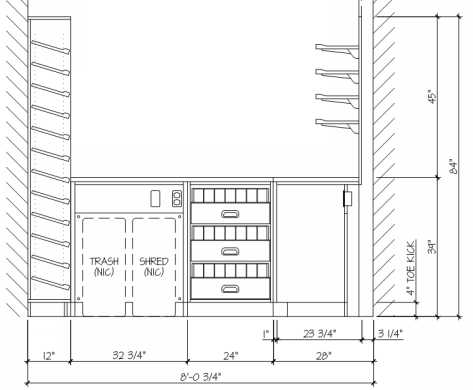 VA Northern California Health Care System	E0665B2000 Concord AvenueChico, CA 95928VA Northern California Health Care System	E0665B2000 Concord AvenueChico, CA 95928VA Northern California Health Care System	E0665B2000 Concord AvenueChico, CA 95928Project:  Chico VA ClinicProject:  Chico VA ClinicTotal Quantity:  1 Finish Sample Required if Checked  Manufacturer Certified Installation Required if Checked  BMET Training Required if Checked  End User Training Required if CheckedTotal Quantity:  1 Finish Sample Required if Checked  Manufacturer Certified Installation Required if Checked  BMET Training Required if Checked  End User Training Required if CheckedTotal Quantity:  1 Finish Sample Required if Checked  Manufacturer Certified Installation Required if Checked  BMET Training Required if Checked  End User Training Required if CheckedItem Name:  Pharmacy Bulk Storage Low Volume, IslandItem Name:  Pharmacy Bulk Storage Low Volume, IslandPlease Note: Picture is for reference only to illustrate the general design concept:Salient Characteristics:Salient Characteristics:Please Note: Picture is for reference only to illustrate the general design concept:Pharmacy storage and work island.  Unit is designed to have a working solid surface countertop with 24" open cabinetry below with 2 adjustable shelves and finished back.  24" of space will be dedicated for an 84" high back to back shelving unit. Each side has 12 adjustable shelves and be 12" deep.   Overall Dimensions: 4' wide x 39" / 84" high x 24" deepMaterials and constructionCore material shall be particle board conforming to CS 236-66 45 pound “B” density, Class 1 of Type 1Laminated plastic for general construction shall be 1/32” or 1/16” thick high-pressure typeAll top, side and bottom panels and shelf panels shall be laminated with high pressure laminate including cabinet interiors in the same color and finish as selected for exposed surfaces. Adhesive for laminate shall be urea-formaldehyde resin free. Edge moldings shall be PVC edge band and appear on all edges of the casework that are visibly exposed.  Molding shall be the same thickness as shelf when on shelf, counter molding shall be 1-1/4” wide and flush with worksurface. Countertop shall run the length of the end panels and be composed out of a solid surface material. Core shall be 1-1/8" thick with 1/16" laminate finish.Shelving shall be 3/4" thick core with laminate on both sides.Casework shall be fabricated using flush construction methods with modern machinery.Casework shall be delivered fully constructed and ready for installation.  Each unit shall be self-supporting and permit relocation.  The sharing of component parts to form a rigid, modular, free-standing assembly shall not be acceptable. Unit components from left to right:South Side24" open shelving with back panel and end supports.  Unit has 2 adjustable shelves with solid surface countertop24" wide slop able double-sided shelving unit.  Unit contains 12 adjustable shelves4" high toe kickNorth Side24" wide slop able double-sided shelving unit.  Unit contains 12 adjustable shelvesFinished back panel with 39" solid surface countertop.4" high toe kickGrommets for electrical cords are to be cut on-site once equipment is installed.FinishesCountertop-Solid surface Corian or similar- Color Witch HazelCasing, shelves, end panels-Laminate WilsonArt – Fusion Maple 7909-60 with edge banding to match laminatePVC edge banding- to match laminateFinal finishes to be approved by VA interior design prior to purchase   Pharmacy storage and work island.  Unit is designed to have a working solid surface countertop with 24" open cabinetry below with 2 adjustable shelves and finished back.  24" of space will be dedicated for an 84" high back to back shelving unit. Each side has 12 adjustable shelves and be 12" deep.   Overall Dimensions: 4' wide x 39" / 84" high x 24" deepMaterials and constructionCore material shall be particle board conforming to CS 236-66 45 pound “B” density, Class 1 of Type 1Laminated plastic for general construction shall be 1/32” or 1/16” thick high-pressure typeAll top, side and bottom panels and shelf panels shall be laminated with high pressure laminate including cabinet interiors in the same color and finish as selected for exposed surfaces. Adhesive for laminate shall be urea-formaldehyde resin free. Edge moldings shall be PVC edge band and appear on all edges of the casework that are visibly exposed.  Molding shall be the same thickness as shelf when on shelf, counter molding shall be 1-1/4” wide and flush with worksurface. Countertop shall run the length of the end panels and be composed out of a solid surface material. Core shall be 1-1/8" thick with 1/16" laminate finish.Shelving shall be 3/4" thick core with laminate on both sides.Casework shall be fabricated using flush construction methods with modern machinery.Casework shall be delivered fully constructed and ready for installation.  Each unit shall be self-supporting and permit relocation.  The sharing of component parts to form a rigid, modular, free-standing assembly shall not be acceptable. Unit components from left to right:South Side24" open shelving with back panel and end supports.  Unit has 2 adjustable shelves with solid surface countertop24" wide slop able double-sided shelving unit.  Unit contains 12 adjustable shelves4" high toe kickNorth Side24" wide slop able double-sided shelving unit.  Unit contains 12 adjustable shelvesFinished back panel with 39" solid surface countertop.4" high toe kickGrommets for electrical cords are to be cut on-site once equipment is installed.FinishesCountertop-Solid surface Corian or similar- Color Witch HazelCasing, shelves, end panels-Laminate WilsonArt – Fusion Maple 7909-60 with edge banding to match laminatePVC edge banding- to match laminateFinal finishes to be approved by VA interior design prior to purchase   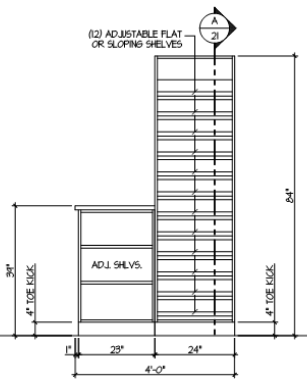 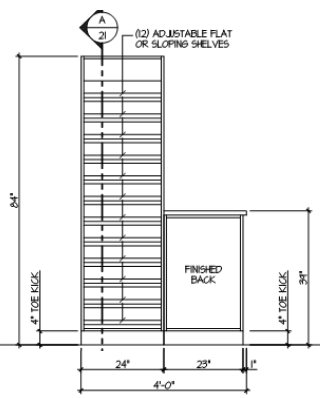 VA Northern California Health Care System	E0666A2000 Concord AvenueChico, CA 95928VA Northern California Health Care System	E0666A2000 Concord AvenueChico, CA 95928VA Northern California Health Care System	E0666A2000 Concord AvenueChico, CA 95928Project:  Chico VA ClinicProject:  Chico VA ClinicTotal Quantity:  1 Finish Sample Required if Checked  Manufacturer Certified Installation Required if Checked  BMET Training Required if Checked  End User Training Required if CheckedTotal Quantity:  1 Finish Sample Required if Checked  Manufacturer Certified Installation Required if Checked  BMET Training Required if Checked  End User Training Required if CheckedTotal Quantity:  1 Finish Sample Required if Checked  Manufacturer Certified Installation Required if Checked  BMET Training Required if Checked  End User Training Required if CheckedItem Name:  Workstation Prep/Pack IslandItem Name:  Workstation Prep/Pack IslandPlease Note: Picture is for reference only to illustrate the general design concept:Salient Characteristics:Salient Characteristics:Please Note: Picture is for reference only to illustrate the general design concept:Pharmacy storage and workstation.  Unit is designed to have a working countertop with cabinetry below and above providing storage and space to hold equipment and supplies.  Unit is a free standing two-sided island with upper counter mounted shelving, countertops and lower storage and finished end panels. Unit is designed with the following components: Secured suspended upper-case support system with adjustable and plexiglass shelving, tasking lighting, solid surface countertop, counter mounted dual monitor mounts, open under counter storage, pull out printer shelves, knee space with back panel and CPU holder, open adjustable shelving, lockable file drawers, gravity drawers and modular hospital grade duplex outlets.  Cabinetry shall have 2 counter mounted finished end panels that is 50" high 30" deep x 3/4" wide.  Panel to be constructed out of same material as cabinetry with matching laminate finish. Overall Dimensions: 129 3/4" wide x 84 " high x 60" deepMaterials and constructionCore material shall be particle board conforming to CS 236-66 45 pound “B” density, Class 1 of Type 1Laminated plastic for general construction shall be 1/32” or 1/16” thick high-pressure type. All top, side and bottom panels and shelf panels shall be laminated with high pressure laminate including cabinet interiors in the same color and finish as selected for exposed surfaces.  Adhesive for laminate shall be urea-formaldehyde resin free.  Laminated plastic finish shall be finely textured.Edge moldings shall be PVC edge band and appear on all edges of the casework that are visibly exposed.  Molding shall be the same thickness as shelf when on shelf, counter molding shall be 1-1/4” wide and flush with worksurface.  Doors and drawer fronts shall be a minimum of 13/16" thick with composed out of the same material as the cabinetry finished with high pressure laminate.Unit shall have self-closing drawer slides with nylon rollersCountertop shall run the length of the end panels and be composed out of a solid surface material. Core shall be 1-1/8" thick with 1/16" laminate finish.Unit shall have a 4" toe kick.Casework shall be fabricated using flush construction methods with modern machinery.Casework shall be delivered fully constructed and ready for installation.  Each unit shall be self-supporting and permit relocation.  The sharing of component parts to form a rigid, modular, free-standing assembly shall not be acceptable.HardwareHinges shall be concealed, self-closing and 3 way adjustable.  They shall be constructed out of nickel plated steel with 110 degree openingLocks shall be multi-tumbler chrome plated brass with brass slide bolt.ShelvingSuspended upper case support system adjustable shelving shall consist of 3 sections of shelving; 2 sets of plexiglass shelves and 1 set of adjustable slop able shelving.  Shelving to be constructed out of high performance particle board core with a high-pressure plastic laminate finish.Shelves shall be ¾” thick solid core panels with reversible retainer lipsDrawersShall have sides that are ¾” thick.  All inserts for drawers shall be interchangeable between units and self-contained.  Drawers shall have full travel extension, movement on steel ball bearings with positive stop and lock in closed position.Gravity DrawersDrawers shall be positioned for gravity feed and include organizational insertsDrawer set is 3 identically sized drawersElectricalRaceways for electrical and communication services lines to be included where electrical and data coordination is required.  Lines shall be 2” wide rib construction with 1/8” Masonite glued to both sides of ribs.  Ribs shall be able to be screwed to cabinetry.  Electrical fixtures shall be 20-amp 120 volt, 3-wire polarized grounded duplex receptacle.  Fixtures shall be UL listed hospital grade receptacles.  All fixtures, conduit or fittings shall be compliant with NFPA and NEC.Task LightingTask light shall include mounting bracketsCabinet shall be designed with components in order from left to right:EAST SIDE48" wide counter mounted adjustable shelving that is 29" high and 30" deep, double sided.  Shelving has adjustable 12" shelving at 1" increments. Shelving can be sloped for gravity pull s system.  Unit shall include 4 adjustable shelves.  Supports are mounted to the countertop, and shelving starts at 21" above the counter and are 27" high and 30" deep.  Each side of the adjustable shelving has 12" wide plexiglass shelving.  Plexi shelving is counter mounted and has 7 integrated shelving units.  Top of suspended counter shelving system has a reveal that is 74.5" wide.Shelving mounted to counter mounted supports that are 1 1/7" wide and constructed out of the same material as cabinetry and has the same laminate finish.Mounted to the shelving is a 36" wide task lightPass through spacing of 21" high shall be allowed from the bottom of the task light to the top of the solid surface countertop. Countertop shall be 39" above finished floorBelow the countertop shall be a 18" wide set of file drawers.  Cabinets shall be 18" wide 38" high x 26" deep. Bottom 2 drawers are file cabinets and the top drawer is smaller for supplies.Unit shall have a 14 1/4" wide open cabinet with adjustable shelves.  Cabinet shall be open facing with shelves that are adjustable at 1" increments and slop able.  Unit shall be supplied with two shelves and finished back panel.Unit shall have open space that is 15" wide for the storage of trash containers or other equipment.  Space shall have leg braces and include a removable back panel.  Panel shall be finished and allow for the incorporation of electrical and data drops.Unit shall have a 27" wide cabinet with a pull-out printer drawer and a back panel.   Unit will also contain an adjustable shelf. Back panel shall allow for of electrical duplex and data jack for printer hookup.A counter mounted dual monitor mount shall be attached to the solid surface countertop.  Mount shall allow for the adjustment of each monitor separately while firmly securing to the countertop.Below the counter shall be a knee space 21 5/8"" wide with a back panel and adjustable shelf.  Attached to the knee space side panel shall be a CPU holder that can accommodate 2 CPUs.  Electrical duplex and data shall be accessible via the back panel.Below the counter shall be a knee space 25 5/8"" wide with a back panel and adjustable shelf.  Electrical duplex and data shall be accessible via the back panel.WEST SIDE48" wide counter mounted adjustable shelving that is 29" high and 30" deep, double sided.  Shelving has adjustable 12" shelving at 1" increments. Shelving can be sloped for gravity pull s system.  Unit shall include 4 adjustable shelves.  Supports are mounted to the countertop, and shelving starts at 21" above the counter and are 27" high and 30" deep.  Each side of the adjustable shelving has 12" wide plexiglass shelving.  Plexi shelving is counter mounted and has 7 integrated shelving units.  Top of suspended counter shelving system has a reveal that is 74.5" wide.Shelving mounted to counter mounted supports that are 1 1/7" wide and constructed out of the same material as cabinetry and has the same laminate finish.Mounted to the shelving is a 36" wide task lightPass through spacing of 21" high shall be allowed from the bottom of the task light to the top of the solid surface countertop. Countertop shall be 39" above finished floorBelow the countertop shall be a 18" wide set of 3 gravity drawers.  Cabinets shall be 18" wide 38" high x 26" deep. Drawers are of equal size and can be sloped to provide gravity pull system.  Drawers will include organizational inserts.Unit shall have a 24 1/8" wide open cabinet with adjustable shelves.  Cabinet shall be open facing with shelves that are adjustable at 1" increments and slop able.  Unit shall be supplied with two shelves. Unit includes back panel.Unit shall have open space that is 15" wide for the storage of trash containers or other equipment.  Space shall have leg braces and include a removable back panel.  Panel shall be finished and allow for the incorporation of electrical and data drops.Unit shall have a 27" wide cabinet with a pull-out printer drawer and a back panel.   Unit will also contain an adjustable shelf. Back panel shall allow for addition of electrical and databox for printer hookup.A counter mounted dual monitor mount shall be attached to the solid surface countertop.  Mount shall allow for the adjustment of each monitor separately while firmly securing to the countertop.Below the counter shall be a knee space 21 3/4"" wide with a back panel and adjustable shelf.  Attached to the knee space side panel shall be a CPU holder that can accommodate 2 CPUs.  Electrical duplex and data shall be accessible via the back panel.Below the countertop shall be a 18" wide set of 3 gravity drawers.  Cabinets shall be 18" wide 38" high x 30" deep. Drawers are of equal size and can be sloped to provide gravity pull system.  Drawers will include organizational inserts.Unit shall have a toe kick except for the location of the knee space and open storage. Countertop shall be 39" above finished floor. Solid surface countertop shall run the length of the unit to the base end panels.  The counter shall be the length of the island and 60" wide, the width of the islandGrommet holes to be drilled on site after installation of equipment for proper coordinationFinishes Countertop-Solid surface Corian or similar- Color Witch HazelCasing, shelves, end panels-Laminate WilsonArt – Fusion Maple 7909-60 with edge banding to match laminatePVC edge banding- to match laminateFinal finishes to be approved by VA interior design prior to purchase Pharmacy storage and workstation.  Unit is designed to have a working countertop with cabinetry below and above providing storage and space to hold equipment and supplies.  Unit is a free standing two-sided island with upper counter mounted shelving, countertops and lower storage and finished end panels. Unit is designed with the following components: Secured suspended upper-case support system with adjustable and plexiglass shelving, tasking lighting, solid surface countertop, counter mounted dual monitor mounts, open under counter storage, pull out printer shelves, knee space with back panel and CPU holder, open adjustable shelving, lockable file drawers, gravity drawers and modular hospital grade duplex outlets.  Cabinetry shall have 2 counter mounted finished end panels that is 50" high 30" deep x 3/4" wide.  Panel to be constructed out of same material as cabinetry with matching laminate finish. Overall Dimensions: 129 3/4" wide x 84 " high x 60" deepMaterials and constructionCore material shall be particle board conforming to CS 236-66 45 pound “B” density, Class 1 of Type 1Laminated plastic for general construction shall be 1/32” or 1/16” thick high-pressure type. All top, side and bottom panels and shelf panels shall be laminated with high pressure laminate including cabinet interiors in the same color and finish as selected for exposed surfaces.  Adhesive for laminate shall be urea-formaldehyde resin free.  Laminated plastic finish shall be finely textured.Edge moldings shall be PVC edge band and appear on all edges of the casework that are visibly exposed.  Molding shall be the same thickness as shelf when on shelf, counter molding shall be 1-1/4” wide and flush with worksurface.  Doors and drawer fronts shall be a minimum of 13/16" thick with composed out of the same material as the cabinetry finished with high pressure laminate.Unit shall have self-closing drawer slides with nylon rollersCountertop shall run the length of the end panels and be composed out of a solid surface material. Core shall be 1-1/8" thick with 1/16" laminate finish.Unit shall have a 4" toe kick.Casework shall be fabricated using flush construction methods with modern machinery.Casework shall be delivered fully constructed and ready for installation.  Each unit shall be self-supporting and permit relocation.  The sharing of component parts to form a rigid, modular, free-standing assembly shall not be acceptable.HardwareHinges shall be concealed, self-closing and 3 way adjustable.  They shall be constructed out of nickel plated steel with 110 degree openingLocks shall be multi-tumbler chrome plated brass with brass slide bolt.ShelvingSuspended upper case support system adjustable shelving shall consist of 3 sections of shelving; 2 sets of plexiglass shelves and 1 set of adjustable slop able shelving.  Shelving to be constructed out of high performance particle board core with a high-pressure plastic laminate finish.Shelves shall be ¾” thick solid core panels with reversible retainer lipsDrawersShall have sides that are ¾” thick.  All inserts for drawers shall be interchangeable between units and self-contained.  Drawers shall have full travel extension, movement on steel ball bearings with positive stop and lock in closed position.Gravity DrawersDrawers shall be positioned for gravity feed and include organizational insertsDrawer set is 3 identically sized drawersElectricalRaceways for electrical and communication services lines to be included where electrical and data coordination is required.  Lines shall be 2” wide rib construction with 1/8” Masonite glued to both sides of ribs.  Ribs shall be able to be screwed to cabinetry.  Electrical fixtures shall be 20-amp 120 volt, 3-wire polarized grounded duplex receptacle.  Fixtures shall be UL listed hospital grade receptacles.  All fixtures, conduit or fittings shall be compliant with NFPA and NEC.Task LightingTask light shall include mounting bracketsCabinet shall be designed with components in order from left to right:EAST SIDE48" wide counter mounted adjustable shelving that is 29" high and 30" deep, double sided.  Shelving has adjustable 12" shelving at 1" increments. Shelving can be sloped for gravity pull s system.  Unit shall include 4 adjustable shelves.  Supports are mounted to the countertop, and shelving starts at 21" above the counter and are 27" high and 30" deep.  Each side of the adjustable shelving has 12" wide plexiglass shelving.  Plexi shelving is counter mounted and has 7 integrated shelving units.  Top of suspended counter shelving system has a reveal that is 74.5" wide.Shelving mounted to counter mounted supports that are 1 1/7" wide and constructed out of the same material as cabinetry and has the same laminate finish.Mounted to the shelving is a 36" wide task lightPass through spacing of 21" high shall be allowed from the bottom of the task light to the top of the solid surface countertop. Countertop shall be 39" above finished floorBelow the countertop shall be a 18" wide set of file drawers.  Cabinets shall be 18" wide 38" high x 26" deep. Bottom 2 drawers are file cabinets and the top drawer is smaller for supplies.Unit shall have a 14 1/4" wide open cabinet with adjustable shelves.  Cabinet shall be open facing with shelves that are adjustable at 1" increments and slop able.  Unit shall be supplied with two shelves and finished back panel.Unit shall have open space that is 15" wide for the storage of trash containers or other equipment.  Space shall have leg braces and include a removable back panel.  Panel shall be finished and allow for the incorporation of electrical and data drops.Unit shall have a 27" wide cabinet with a pull-out printer drawer and a back panel.   Unit will also contain an adjustable shelf. Back panel shall allow for of electrical duplex and data jack for printer hookup.A counter mounted dual monitor mount shall be attached to the solid surface countertop.  Mount shall allow for the adjustment of each monitor separately while firmly securing to the countertop.Below the counter shall be a knee space 21 5/8"" wide with a back panel and adjustable shelf.  Attached to the knee space side panel shall be a CPU holder that can accommodate 2 CPUs.  Electrical duplex and data shall be accessible via the back panel.Below the counter shall be a knee space 25 5/8"" wide with a back panel and adjustable shelf.  Electrical duplex and data shall be accessible via the back panel.WEST SIDE48" wide counter mounted adjustable shelving that is 29" high and 30" deep, double sided.  Shelving has adjustable 12" shelving at 1" increments. Shelving can be sloped for gravity pull s system.  Unit shall include 4 adjustable shelves.  Supports are mounted to the countertop, and shelving starts at 21" above the counter and are 27" high and 30" deep.  Each side of the adjustable shelving has 12" wide plexiglass shelving.  Plexi shelving is counter mounted and has 7 integrated shelving units.  Top of suspended counter shelving system has a reveal that is 74.5" wide.Shelving mounted to counter mounted supports that are 1 1/7" wide and constructed out of the same material as cabinetry and has the same laminate finish.Mounted to the shelving is a 36" wide task lightPass through spacing of 21" high shall be allowed from the bottom of the task light to the top of the solid surface countertop. Countertop shall be 39" above finished floorBelow the countertop shall be a 18" wide set of 3 gravity drawers.  Cabinets shall be 18" wide 38" high x 26" deep. Drawers are of equal size and can be sloped to provide gravity pull system.  Drawers will include organizational inserts.Unit shall have a 24 1/8" wide open cabinet with adjustable shelves.  Cabinet shall be open facing with shelves that are adjustable at 1" increments and slop able.  Unit shall be supplied with two shelves. Unit includes back panel.Unit shall have open space that is 15" wide for the storage of trash containers or other equipment.  Space shall have leg braces and include a removable back panel.  Panel shall be finished and allow for the incorporation of electrical and data drops.Unit shall have a 27" wide cabinet with a pull-out printer drawer and a back panel.   Unit will also contain an adjustable shelf. Back panel shall allow for addition of electrical and databox for printer hookup.A counter mounted dual monitor mount shall be attached to the solid surface countertop.  Mount shall allow for the adjustment of each monitor separately while firmly securing to the countertop.Below the counter shall be a knee space 21 3/4"" wide with a back panel and adjustable shelf.  Attached to the knee space side panel shall be a CPU holder that can accommodate 2 CPUs.  Electrical duplex and data shall be accessible via the back panel.Below the countertop shall be a 18" wide set of 3 gravity drawers.  Cabinets shall be 18" wide 38" high x 30" deep. Drawers are of equal size and can be sloped to provide gravity pull system.  Drawers will include organizational inserts.Unit shall have a toe kick except for the location of the knee space and open storage. Countertop shall be 39" above finished floor. Solid surface countertop shall run the length of the unit to the base end panels.  The counter shall be the length of the island and 60" wide, the width of the islandGrommet holes to be drilled on site after installation of equipment for proper coordinationFinishes Countertop-Solid surface Corian or similar- Color Witch HazelCasing, shelves, end panels-Laminate WilsonArt – Fusion Maple 7909-60 with edge banding to match laminatePVC edge banding- to match laminateFinal finishes to be approved by VA interior design prior to purchase 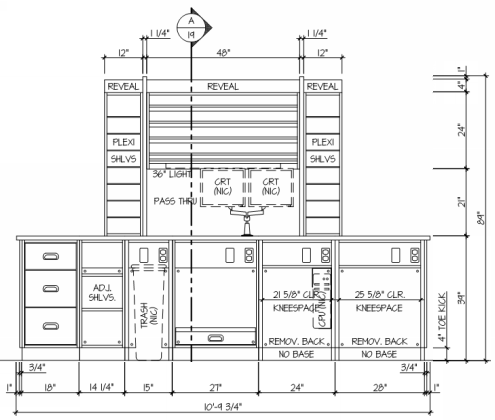 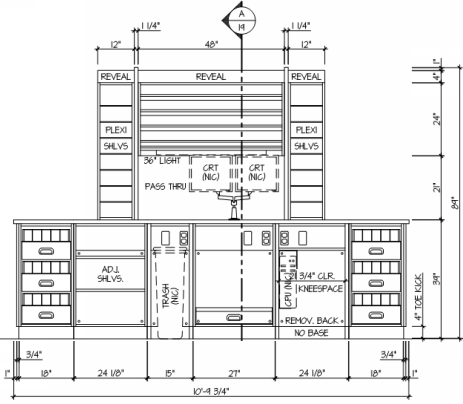 VA Northern California Health Care System	E0666B2000 Concord AvenueChico, CA 95928VA Northern California Health Care System	E0666B2000 Concord AvenueChico, CA 95928VA Northern California Health Care System	E0666B2000 Concord AvenueChico, CA 95928Project:  Chico VA ClinicProject:  Chico VA ClinicTotal Quantity:  1 Finish Sample Required if Checked  Manufacturer Certified Installation Required if Checked  BMET Training Required if Checked  End User Training Required if CheckedTotal Quantity:  1 Finish Sample Required if Checked  Manufacturer Certified Installation Required if Checked  BMET Training Required if Checked  End User Training Required if CheckedTotal Quantity:  1 Finish Sample Required if Checked  Manufacturer Certified Installation Required if Checked  BMET Training Required if Checked  End User Training Required if CheckedItem Name:  Workstation, Pharmacist, TripleItem Name:  Workstation, Pharmacist, TriplePlease Note: Picture is for reference only to illustrate the general design concept:Salient Characteristics:Salient Characteristics:Please Note: Picture is for reference only to illustrate the general design concept:Pharmacy workstation for 3 people.  Unit is designed to have a working height countertop with cabinetry below and above providing storage and space to hold equipment and supplies.  Unit is designed with the following components: Lockable wall mounted cabinets with doors, tasking lighting, solid surface countertop, counter mounted dual monitor mount, knee space with back panel and CPU holder and a set of lockable file drawers.  Unit also includes Hospital grade electrical duplex outlets. Overall Dimensions: 12' wide x 84 " high x 28" deepMaterials and constructionCore material shall be particle board conforming to CS 236-66 45 pound “B” density, Class 1 of Type 1Laminated plastic for general construction shall be 1/32” or 1/16” thick high-pressure type. All top, side and bottom panels and shelf panels shall be laminated with high pressure laminate including cabinet interiors in the same color and finish as selected for exposed surfaces.  Adhesive for laminate shall be urea-formaldehyde resin free.  Laminated plastic finish shall be finely textured.Edge moldings shall be PVC edge band and appear on all edges of the casework that are visibly exposed.  Molding shall be the same thickness as shelf when on shelf, counter molding shall be 1-1/4” wide and flush with worksurface.  Doors and drawer fronts shall be a minimum of 13/16" thick with composed out of the same material as the cabinetry finished with high pressure laminate.Unit shall have self-closing drawer slides with nylon rollersCountertop shall run the length of the end panels and be composed out of a solid surface material. Core shall be 1-1/8" thick with 1/16" laminate finish.Unit shall have a 4" toe kick.Casework shall be fabricated using flush construction methods with modern machinery.Casework shall be delivered fully constructed and ready for installation.  Each unit shall be self-supporting and permit relocation.  The sharing of component parts to form a rigid, modular, free-standing assembly shall not be acceptable HardwareHinges shall be concealed, self-closing and 3 way adjustable.  They shall be constructed out of nickel plated steel with 110 degree openingLocks shall be multi-tumbler chrome plated brass with brass slide bolt.ShelvingShelves shall be ¾” thick solid core panels with reversible retainer lipsWall mounted adjustable shelving shall consists of 3 sections of shelving with each set having 1 adjustable and removable shelf.  Shelving to be constructed out of high performance particle board core with a high-pressure plastic laminate finish.DrawersShall have sides that are ¾” thick.  All inserts for drawers shall be interchangeable between units and self-contained.  Drawers shall have full travel extension, movement on steel ball bearings with positive stop and lock in closed position.ElectricalRaceways for electrical and communication services lines to be included where electrical and data coordination is required.  Lines shall be 2” wide rib construction with 1/8” Masonite glued to both sides of ribs.  Ribs shall be able to be screwed to cabinetry.  Electrical fixtures shall be 20-amp 120 volt, 3-wire polarized grounded duplex receptacle.  Fixtures shall be UL listed hospital grade receptacles. All fixtures, conduit or fittings shall be compliant with NFPA and NEC.Task LightingTask light shall include mounting bracketsCabinet shall be designed with components in order from left to right:48" wide wall mounted cabinet with shelving that is 24" high and 15" deep.  Cabinet has 2 solid doors and is lockable. Below the bottom of the cabinet is a 36" wide task light A counter mounted dual monitor mount shall be attached to the solid surface countertop.  Mount shall allow for the adjustment of each monitor separately while firmly securing to the countertop.Spacing of 21" high shall be allowed from the bottom of the task light to the top of the solid surface countertop. Countertop shall be 39" above finished floorA set of 3 file drawers, 15" wide.  The bottom two drawers shall be of equal size and accommodate files and be lockable.  The top drawer shall be smaller and not lockable.Below the counter shall be a knee space 33" wide with a back panel and adjustable shelf.  Attached to the knee space side panel shall be a CPU holder that can accommodate 1 CPU.  Electrical and data shall be accessible via the back panel48" wide wall mounted cabinet with shelving that is 24" high and 15" deep. Cabinet has 2 solid doors and is lockable.  Below the bottom of the cabinet is a 36" wide task lightA counter mounted dual monitor mount shall be attached to the solid surface countertop.  Mount shall allow for the adjustment of each monitor separately while firmly securing to the countertop.Spacing of 21" high shall be allowed from the bottom of the task light to the top of the solid surface countertop. Countertop shall be 39" above finished floorA set of 3 file drawers, 15" wide.  The bottom two drawers shall be of equal size and accommodate files and be lockable.  The top drawer shall be smaller and not lockable.Below the counter shall be a knee space 33" wide with a back panel and adjustable shelf.  Attached to the knee space side panel shall be a CPU holder that can accommodate 1 CPU.  Electrical and data shall be accessible via the back panel48" wide wall mounted cabinet with shelving that is 24" high and 15" deep. Cabinet has 2 solid doors and is lockable.  Below the bottom of the cabinet is a 36" wide task lightA counter mounted dual monitor mount shall be attached to the solid surface countertop.  Mount shall allow for the adjustment of each monitor separately while firmly securing to the countertop.Spacing of 21" high shall be allowed from the bottom of the task light to the top of the solid surface countertop. Countertop shall be 39" above finished floorA set of 3 file drawers, 15" wide.  The bottom two drawers shall be of equal size and accommodate files and be lockable.  The top drawer shall be smaller and not lockable.Below the counter shall be a knee space 33" wide with a back panel and adjustable shelf.  Attached to the knee space side panel shall be a CPU holder that can accommodate 1 CPU.  Electrical and data shall be accessible via the back panelGrommet holes to be drilled on site after installation of equipment for proper coordinationFinishesCountertop-Solid surface Corian or similar- Color Witch HazelCasing, shelves, end panels-Laminate WilsonArt – Fusion Maple 7909-60 with edge banding to match laminatePVC edge banding- to match laminateFinal finishes to be approved by VA interior design prior to purchase  Pharmacy workstation for 3 people.  Unit is designed to have a working height countertop with cabinetry below and above providing storage and space to hold equipment and supplies.  Unit is designed with the following components: Lockable wall mounted cabinets with doors, tasking lighting, solid surface countertop, counter mounted dual monitor mount, knee space with back panel and CPU holder and a set of lockable file drawers.  Unit also includes Hospital grade electrical duplex outlets. Overall Dimensions: 12' wide x 84 " high x 28" deepMaterials and constructionCore material shall be particle board conforming to CS 236-66 45 pound “B” density, Class 1 of Type 1Laminated plastic for general construction shall be 1/32” or 1/16” thick high-pressure type. All top, side and bottom panels and shelf panels shall be laminated with high pressure laminate including cabinet interiors in the same color and finish as selected for exposed surfaces.  Adhesive for laminate shall be urea-formaldehyde resin free.  Laminated plastic finish shall be finely textured.Edge moldings shall be PVC edge band and appear on all edges of the casework that are visibly exposed.  Molding shall be the same thickness as shelf when on shelf, counter molding shall be 1-1/4” wide and flush with worksurface.  Doors and drawer fronts shall be a minimum of 13/16" thick with composed out of the same material as the cabinetry finished with high pressure laminate.Unit shall have self-closing drawer slides with nylon rollersCountertop shall run the length of the end panels and be composed out of a solid surface material. Core shall be 1-1/8" thick with 1/16" laminate finish.Unit shall have a 4" toe kick.Casework shall be fabricated using flush construction methods with modern machinery.Casework shall be delivered fully constructed and ready for installation.  Each unit shall be self-supporting and permit relocation.  The sharing of component parts to form a rigid, modular, free-standing assembly shall not be acceptable HardwareHinges shall be concealed, self-closing and 3 way adjustable.  They shall be constructed out of nickel plated steel with 110 degree openingLocks shall be multi-tumbler chrome plated brass with brass slide bolt.ShelvingShelves shall be ¾” thick solid core panels with reversible retainer lipsWall mounted adjustable shelving shall consists of 3 sections of shelving with each set having 1 adjustable and removable shelf.  Shelving to be constructed out of high performance particle board core with a high-pressure plastic laminate finish.DrawersShall have sides that are ¾” thick.  All inserts for drawers shall be interchangeable between units and self-contained.  Drawers shall have full travel extension, movement on steel ball bearings with positive stop and lock in closed position.ElectricalRaceways for electrical and communication services lines to be included where electrical and data coordination is required.  Lines shall be 2” wide rib construction with 1/8” Masonite glued to both sides of ribs.  Ribs shall be able to be screwed to cabinetry.  Electrical fixtures shall be 20-amp 120 volt, 3-wire polarized grounded duplex receptacle.  Fixtures shall be UL listed hospital grade receptacles. All fixtures, conduit or fittings shall be compliant with NFPA and NEC.Task LightingTask light shall include mounting bracketsCabinet shall be designed with components in order from left to right:48" wide wall mounted cabinet with shelving that is 24" high and 15" deep.  Cabinet has 2 solid doors and is lockable. Below the bottom of the cabinet is a 36" wide task light A counter mounted dual monitor mount shall be attached to the solid surface countertop.  Mount shall allow for the adjustment of each monitor separately while firmly securing to the countertop.Spacing of 21" high shall be allowed from the bottom of the task light to the top of the solid surface countertop. Countertop shall be 39" above finished floorA set of 3 file drawers, 15" wide.  The bottom two drawers shall be of equal size and accommodate files and be lockable.  The top drawer shall be smaller and not lockable.Below the counter shall be a knee space 33" wide with a back panel and adjustable shelf.  Attached to the knee space side panel shall be a CPU holder that can accommodate 1 CPU.  Electrical and data shall be accessible via the back panel48" wide wall mounted cabinet with shelving that is 24" high and 15" deep. Cabinet has 2 solid doors and is lockable.  Below the bottom of the cabinet is a 36" wide task lightA counter mounted dual monitor mount shall be attached to the solid surface countertop.  Mount shall allow for the adjustment of each monitor separately while firmly securing to the countertop.Spacing of 21" high shall be allowed from the bottom of the task light to the top of the solid surface countertop. Countertop shall be 39" above finished floorA set of 3 file drawers, 15" wide.  The bottom two drawers shall be of equal size and accommodate files and be lockable.  The top drawer shall be smaller and not lockable.Below the counter shall be a knee space 33" wide with a back panel and adjustable shelf.  Attached to the knee space side panel shall be a CPU holder that can accommodate 1 CPU.  Electrical and data shall be accessible via the back panel48" wide wall mounted cabinet with shelving that is 24" high and 15" deep. Cabinet has 2 solid doors and is lockable.  Below the bottom of the cabinet is a 36" wide task lightA counter mounted dual monitor mount shall be attached to the solid surface countertop.  Mount shall allow for the adjustment of each monitor separately while firmly securing to the countertop.Spacing of 21" high shall be allowed from the bottom of the task light to the top of the solid surface countertop. Countertop shall be 39" above finished floorA set of 3 file drawers, 15" wide.  The bottom two drawers shall be of equal size and accommodate files and be lockable.  The top drawer shall be smaller and not lockable.Below the counter shall be a knee space 33" wide with a back panel and adjustable shelf.  Attached to the knee space side panel shall be a CPU holder that can accommodate 1 CPU.  Electrical and data shall be accessible via the back panelGrommet holes to be drilled on site after installation of equipment for proper coordinationFinishesCountertop-Solid surface Corian or similar- Color Witch HazelCasing, shelves, end panels-Laminate WilsonArt – Fusion Maple 7909-60 with edge banding to match laminatePVC edge banding- to match laminateFinal finishes to be approved by VA interior design prior to purchase  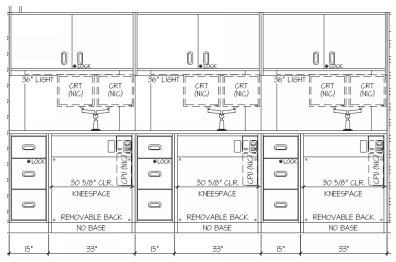 VA Northern California Health Care System	E0666C2000 Concord AvenueChico, CA 95928VA Northern California Health Care System	E0666C2000 Concord AvenueChico, CA 95928VA Northern California Health Care System	E0666C2000 Concord AvenueChico, CA 95928Project:  Chico VA ClinicProject:  Chico VA ClinicTotal Quantity:  1 Finish Sample Required if Checked  Manufacturer Certified Installation Required if Checked  BMET Training Required if Checked  End User Training Required if CheckedTotal Quantity:  1 Finish Sample Required if Checked  Manufacturer Certified Installation Required if Checked  BMET Training Required if Checked  End User Training Required if CheckedTotal Quantity:  1 Finish Sample Required if Checked  Manufacturer Certified Installation Required if Checked  BMET Training Required if Checked  End User Training Required if CheckedItem Name:  Workstation, Pharmacist, SingleItem Name:  Workstation, Pharmacist, SinglePlease Note: Picture is for reference only to illustrate the general design concept:Salient Characteristics:Salient Characteristics:Please Note: Picture is for reference only to illustrate the general design concept:Pharmacy workstation.  Unit is designed to have a working countertop with cabinetry below and above providing storage and space to hold equipment and supplies.  Unit is designed with the following components: Wall mounted adjustable and removable shelving, wall mounted cabinets with doors, tasking lighting, solid surface countertop, counter mounted dual monitor mount, knee space with back panel and CPU holder, hospital grade duplex outlet and a set of lockable file drawers.  Cabinetry shall have 1 finished end panel that is 84" high 20" deep x 3/4" wide.  Panel to be constructed out of same material as cabinetry with matching laminate finish. Overall Dimensions: 66 3/4" wide x 84 " high x 28" deepMaterials and constructionCore material shall be particle board conforming to CS 236-66 45 pound “B” density, Class 1 of Type 1Laminated plastic for general construction shall be 1/32” or 1/16” thick high-pressure type. All top, side and bottom panels and shelf panels shall be laminated with high pressure laminate including cabinet interiors in the same color and finish as selected for exposed surfaces.  Adhesive for laminate shall be urea-formaldehyde resin free.  Laminated plastic finish shall be finely textured.Edge moldings shall be PVC edge band and appear on all edges of the casework that are visibly exposed.  Molding shall be the same thickness as shelf when on shelf, counter molding shall be 1-1/4” wide and flush with worksurface.  Doors and drawer fronts shall be a minimum of 13/16" thick with composed out of the same material as the cabinetry finished with high pressure laminate.Unit shall have self-closing drawer slides with nylon rollersCountertop shall run the length of the end panels and be composed out of a solid surface material. Core shall be 1-1/8" thick with 1/16" laminate finish.Unit shall have a 4" toe kick.Casework shall be fabricated using flush construction methods with modern machinery.Casework shall be delivered fully constructed and ready for installation.  Each unit shall be self-supporting and permit relocation.  The sharing of component parts to form a rigid, modular, free-standing assembly shall not be acceptable. HardwareHinges shall be concealed, self-closing and 3 way adjustable.  They shall be constructed out of nickel plated steel with 110 degree openingLocks shall be multi-tumbler chrome plated brass with brass slide bolt.ShelvingShelves shall be ¾” thick solid core panels with reversible retainer lipsWall mounted adjustable shelving shall consist of 3 sections of shelving with each set having 1 adjustable and removable shelf.  Shelving to be constructed out of high performance particle board core with a high-pressure plastic laminate finish.DrawersShall have sides that are ¾” thick.  All inserts for drawers shall be interchangeable between units and self-contained.  Drawers shall have full travel extension, movement on steel ball bearings with positive stop and lock in closed position.ElectricalRaceways for electrical and communication services lines to be included where electrical and data coordination is required.  Lines shall be 2” wide rib construction with 1/8” Masonite glued to both sides of ribs.  Ribs shall be able to be screwed to cabinetry.  Electrical fixtures shall be 20-amp 120 volt, 3-wire polarized grounded duplex receptacle.  Fixtures shall be UL listed hospital grade receptacles. All fixtures, conduit or fittings shall be compliant with NFPA and NEC.Task LightingTask light shall include mounting brackets Cabinet shall be designed with components in order from left to right:84" high 3/4" wide x 20" deep end panel.  Panel shall have the same finishes as the cabinetry.36" wide wall mounted cabinet with shelving that is 24" high and 15" deep.  Below the bottom of the cabinet is a 24" wide task lightSpacing of 21" high shall be allowed from the bottom of the task light to the top of the solid surface countertop. Countertop shall be 39" above finished floorA set of 3 file drawers.  The bottom two drawers shall be of equal size and accommodate files and be lockable.  The top drawer shall be smaller and not lockable.36" wide wall mounted cabinet with shelving that is 24" high and 15" deep.  Below the bottom of the cabinet is a 24" wide task lightSpacing of 21" high shall be allowed from the bottom of the task light to the top of the solid surface countertop. Countertop shall be 39" above finished floorA counter mounted dual monitor mount shall be attached to the solid surface countertop.  Mount shall allow for the adjustment of each monitor separately while firmly securing to the countertop.Below the counter shall be a knee space 45 5/8"" wide with a back panel and adjustable shelf.  Attached to the knee space side panel shall be a CPU holder that can accommodate 1 CPU.  Electrical and data shall be accessible via the back panelUnit shall have toe kick except for the location of the knee space. Countertop shall be 39" above finished floor.Grommet holes to be drilled on site after installation of equipment for proper coordinationFinishes Countertop-Solid surface Corian or similar- Color Witch HazelCasing, shelves, end panels-Laminate WilsonArt – Fusion Maple 7909-60 with edge banding to match laminatePVC edge banding- to match laminateFinal finishes to be approved by VA interior design prior to purchasePharmacy workstation.  Unit is designed to have a working countertop with cabinetry below and above providing storage and space to hold equipment and supplies.  Unit is designed with the following components: Wall mounted adjustable and removable shelving, wall mounted cabinets with doors, tasking lighting, solid surface countertop, counter mounted dual monitor mount, knee space with back panel and CPU holder, hospital grade duplex outlet and a set of lockable file drawers.  Cabinetry shall have 1 finished end panel that is 84" high 20" deep x 3/4" wide.  Panel to be constructed out of same material as cabinetry with matching laminate finish. Overall Dimensions: 66 3/4" wide x 84 " high x 28" deepMaterials and constructionCore material shall be particle board conforming to CS 236-66 45 pound “B” density, Class 1 of Type 1Laminated plastic for general construction shall be 1/32” or 1/16” thick high-pressure type. All top, side and bottom panels and shelf panels shall be laminated with high pressure laminate including cabinet interiors in the same color and finish as selected for exposed surfaces.  Adhesive for laminate shall be urea-formaldehyde resin free.  Laminated plastic finish shall be finely textured.Edge moldings shall be PVC edge band and appear on all edges of the casework that are visibly exposed.  Molding shall be the same thickness as shelf when on shelf, counter molding shall be 1-1/4” wide and flush with worksurface.  Doors and drawer fronts shall be a minimum of 13/16" thick with composed out of the same material as the cabinetry finished with high pressure laminate.Unit shall have self-closing drawer slides with nylon rollersCountertop shall run the length of the end panels and be composed out of a solid surface material. Core shall be 1-1/8" thick with 1/16" laminate finish.Unit shall have a 4" toe kick.Casework shall be fabricated using flush construction methods with modern machinery.Casework shall be delivered fully constructed and ready for installation.  Each unit shall be self-supporting and permit relocation.  The sharing of component parts to form a rigid, modular, free-standing assembly shall not be acceptable. HardwareHinges shall be concealed, self-closing and 3 way adjustable.  They shall be constructed out of nickel plated steel with 110 degree openingLocks shall be multi-tumbler chrome plated brass with brass slide bolt.ShelvingShelves shall be ¾” thick solid core panels with reversible retainer lipsWall mounted adjustable shelving shall consist of 3 sections of shelving with each set having 1 adjustable and removable shelf.  Shelving to be constructed out of high performance particle board core with a high-pressure plastic laminate finish.DrawersShall have sides that are ¾” thick.  All inserts for drawers shall be interchangeable between units and self-contained.  Drawers shall have full travel extension, movement on steel ball bearings with positive stop and lock in closed position.ElectricalRaceways for electrical and communication services lines to be included where electrical and data coordination is required.  Lines shall be 2” wide rib construction with 1/8” Masonite glued to both sides of ribs.  Ribs shall be able to be screwed to cabinetry.  Electrical fixtures shall be 20-amp 120 volt, 3-wire polarized grounded duplex receptacle.  Fixtures shall be UL listed hospital grade receptacles. All fixtures, conduit or fittings shall be compliant with NFPA and NEC.Task LightingTask light shall include mounting brackets Cabinet shall be designed with components in order from left to right:84" high 3/4" wide x 20" deep end panel.  Panel shall have the same finishes as the cabinetry.36" wide wall mounted cabinet with shelving that is 24" high and 15" deep.  Below the bottom of the cabinet is a 24" wide task lightSpacing of 21" high shall be allowed from the bottom of the task light to the top of the solid surface countertop. Countertop shall be 39" above finished floorA set of 3 file drawers.  The bottom two drawers shall be of equal size and accommodate files and be lockable.  The top drawer shall be smaller and not lockable.36" wide wall mounted cabinet with shelving that is 24" high and 15" deep.  Below the bottom of the cabinet is a 24" wide task lightSpacing of 21" high shall be allowed from the bottom of the task light to the top of the solid surface countertop. Countertop shall be 39" above finished floorA counter mounted dual monitor mount shall be attached to the solid surface countertop.  Mount shall allow for the adjustment of each monitor separately while firmly securing to the countertop.Below the counter shall be a knee space 45 5/8"" wide with a back panel and adjustable shelf.  Attached to the knee space side panel shall be a CPU holder that can accommodate 1 CPU.  Electrical and data shall be accessible via the back panelUnit shall have toe kick except for the location of the knee space. Countertop shall be 39" above finished floor.Grommet holes to be drilled on site after installation of equipment for proper coordinationFinishes Countertop-Solid surface Corian or similar- Color Witch HazelCasing, shelves, end panels-Laminate WilsonArt – Fusion Maple 7909-60 with edge banding to match laminatePVC edge banding- to match laminateFinal finishes to be approved by VA interior design prior to purchase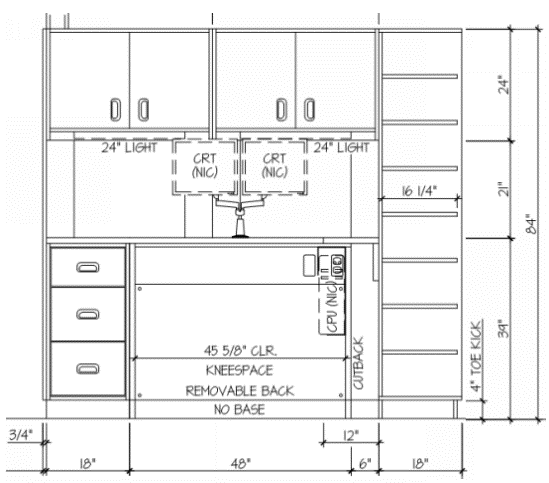 VA Northern California Health Care System	E0667A2000 Concord AvenueChico, CA 95928VA Northern California Health Care System	E0667A2000 Concord AvenueChico, CA 95928VA Northern California Health Care System	E0667A2000 Concord AvenueChico, CA 95928Project:  Chico VA ClinicProject:  Chico VA ClinicTotal Quantity:  1 Finish Sample Required if Checked  Manufacturer Certified Installation Required if Checked  BMET Training Required if Checked  End User Training Required if CheckedTotal Quantity:  1 Finish Sample Required if Checked  Manufacturer Certified Installation Required if Checked  BMET Training Required if Checked  End User Training Required if CheckedTotal Quantity:  1 Finish Sample Required if Checked  Manufacturer Certified Installation Required if Checked  BMET Training Required if Checked  End User Training Required if CheckedItem Name:  Pharmacy Dispensing & Storage, NarcoticsItem Name:  Pharmacy Dispensing & Storage, NarcoticsPlease Note: Picture is for reference only to illustrate the general design concept:Salient Characteristics:Salient Characteristics:Please Note: Picture is for reference only to illustrate the general design concept:Pharmacy storage and workstation.  Unit is designed to have a working countertop with cabinetry below and above providing storage and space to hold equipment and supplies.  Unit is designed with the following components: Wall mounted adjustable and removable shelving, solid surface countertop, counter mounted dual monitor mount, open under counter storage a pull-out printer shelf, knee space with back panel, hospital grade duplex outlet, CPU holder and a set of lockable file drawers.  Cabinetry shall have 1 finished end panel that is 84" high 17" deep x 3/4" wide.  Panel to be constructed out of same material as cabinetry with matching laminate finish. Overall Dimensions: 10' 11 3/4" wide x 84 " high x 28" deepMaterials and constructionCore material shall be particle board conforming to CS 236-66 45 pound “B” density, Class 1 of Type 1Laminated plastic for general construction shall be 1/32” or 1/16” thick high-pressure type. All top, side and bottom panels and shelf panels shall be laminated with high pressure laminate including cabinet interiors in the same color and finish as selected for exposed surfaces.  Adhesive for laminate shall be urea-formaldehyde resin free.  Laminated plastic finish shall be finely textured.Edge moldings shall be PVC edge band and appear on all edges of the casework that are visibly exposed.  Molding shall be the same thickness as shelf when on shelf, counter molding shall be 1-1/4” wide and flush with worksurface.  Doors and drawer fronts shall be a minimum of 13/16" thick with composed out of the same material as the cabinetry finished with high pressure laminate.Unit shall have self-closing drawer slides with nylon rollersCountertop shall run the length of the end panels and be composed out of a solid surface material. Core shall be 1-1/8" thick with 1/16" laminate finish.Unit shall have a 4" toe kick.Casework shall be fabricated using flush construction methods with modern machinery.Casework shall be delivered fully constructed and ready for installation.  Each unit shall be self-supporting and permit relocation.  The sharing of component parts to form a rigid, modular, free-standing assembly shall not be acceptable.Steel supports/back panels: shall be steel finished and able to support up to 600 pounds.  Finish shall be powder coated paint that is coordinated with laminate finish. They should include slant brackets at 2” intervals, a retainer clip and shall allow for the adjustment of shelves on steel pins.  Back panels shall be removable and able to incorporate electrical duplex boxes.HardwareHinges shall be concealed, self-closing and 3 way adjustable.  They shall be constructed out of nickel plated steel with 110 degree openingLocks shall be multi-tumbler chrome plated brass with brass slide bolt.ShelvingShelves shall be ¾” thick solid core panels with reversible retainer lipsWall mounted adjustable shelving shall consist of 3 sections of shelving with each set having 1 adjustable and removable shelf.  Shelving to be constructed out of high performance particle board core with a high-pressure plastic laminate finish.DrawersShall have sides that are ¾” thick.  All inserts for drawers shall be interchangeable between units and self-contained.  Drawers shall have full travel extension, movement on steel ball bearings with positive stop and lock in closed position.ElectricalRaceways for electrical and communication services lines to be included where electrical and data coordination is required.  Lines shall be 2” wide rib construction with 1/8” Masonite glued to both sides of ribs.  Ribs shall be able to be screwed to cabinetry.  Electrical fixtures shall be 20-amp 120 volt, 3-wire polarized grounded duplex receptacle.  Fixtures shall be UL listed hospital grade receptacles. All fixtures, conduit or fittings shall be compliant with NFPA and NEC. Cabinet shall be designed with components in order from left to right:83" wide adjustable shelving that is 24" high and 15" deep.  Shelving shall attach to a back panel that runs from the counter at 39" AFF to 84" AFF for the mounting of adjustable shelving and other accessories.  The panel shall be the length of the overall unit.Spacing of 21" high shall be allowed from the bottom of the shelving to the top of the solid surface countertop. Countertop shall be 39" above finished floorThere shall be 1 30" wide open storage space.  Open space shall have a removable back panel.Below the countertop shall be a 30" wide space with a pull-out printer drawer and a back panel.   Unit will also contain an adjustable shelf. Back panel shall allow for addition of electrical and databox for printer hookup.Third section shall be comprised with wall mounted adjustable shelves that are 48" wide x 24" high and 15" deep.A counter mounted dual monitor mount shall be attached to the solid surface countertop.  Mount shall allow for the adjustment of each monitor separately while firmly securing to the countertop.Below the counter shall be a knee space 30" wide with a back panel and adjustable shelf.  Attached to the knee space side panel shall be a CPU holder that can accommodate 2 CPUs.  Electrical and data shall be accessible via the back panelTo the right of the knee space shall be a set of 3 file drawers.  the bottom two drawers shall be of equal size and accommodate files and be lockable.  The top drawer shall be smaller and not lockable.Unit shall have a 4" toe kick except for the location of the knee space and open storage. Countertop shall be 39" above finished floor and upper shelving shall be mounted starting at 60" above finished floor.Grommet holes to be drilled on site after installation of equipment for proper coordination FinishesCountertop-Solid surface Corian or similar- Color Witch HazelCasing, shelves, end panels-Laminate WilsonArt – Fusion Maple 7909-60 with edge banding to match laminatePVC edge banding- to match laminateBack panels- Steel powder coat- to match laminateFinal finishes to be approved by VA interior design prior to purchase Pharmacy storage and workstation.  Unit is designed to have a working countertop with cabinetry below and above providing storage and space to hold equipment and supplies.  Unit is designed with the following components: Wall mounted adjustable and removable shelving, solid surface countertop, counter mounted dual monitor mount, open under counter storage a pull-out printer shelf, knee space with back panel, hospital grade duplex outlet, CPU holder and a set of lockable file drawers.  Cabinetry shall have 1 finished end panel that is 84" high 17" deep x 3/4" wide.  Panel to be constructed out of same material as cabinetry with matching laminate finish. Overall Dimensions: 10' 11 3/4" wide x 84 " high x 28" deepMaterials and constructionCore material shall be particle board conforming to CS 236-66 45 pound “B” density, Class 1 of Type 1Laminated plastic for general construction shall be 1/32” or 1/16” thick high-pressure type. All top, side and bottom panels and shelf panels shall be laminated with high pressure laminate including cabinet interiors in the same color and finish as selected for exposed surfaces.  Adhesive for laminate shall be urea-formaldehyde resin free.  Laminated plastic finish shall be finely textured.Edge moldings shall be PVC edge band and appear on all edges of the casework that are visibly exposed.  Molding shall be the same thickness as shelf when on shelf, counter molding shall be 1-1/4” wide and flush with worksurface.  Doors and drawer fronts shall be a minimum of 13/16" thick with composed out of the same material as the cabinetry finished with high pressure laminate.Unit shall have self-closing drawer slides with nylon rollersCountertop shall run the length of the end panels and be composed out of a solid surface material. Core shall be 1-1/8" thick with 1/16" laminate finish.Unit shall have a 4" toe kick.Casework shall be fabricated using flush construction methods with modern machinery.Casework shall be delivered fully constructed and ready for installation.  Each unit shall be self-supporting and permit relocation.  The sharing of component parts to form a rigid, modular, free-standing assembly shall not be acceptable.Steel supports/back panels: shall be steel finished and able to support up to 600 pounds.  Finish shall be powder coated paint that is coordinated with laminate finish. They should include slant brackets at 2” intervals, a retainer clip and shall allow for the adjustment of shelves on steel pins.  Back panels shall be removable and able to incorporate electrical duplex boxes.HardwareHinges shall be concealed, self-closing and 3 way adjustable.  They shall be constructed out of nickel plated steel with 110 degree openingLocks shall be multi-tumbler chrome plated brass with brass slide bolt.ShelvingShelves shall be ¾” thick solid core panels with reversible retainer lipsWall mounted adjustable shelving shall consist of 3 sections of shelving with each set having 1 adjustable and removable shelf.  Shelving to be constructed out of high performance particle board core with a high-pressure plastic laminate finish.DrawersShall have sides that are ¾” thick.  All inserts for drawers shall be interchangeable between units and self-contained.  Drawers shall have full travel extension, movement on steel ball bearings with positive stop and lock in closed position.ElectricalRaceways for electrical and communication services lines to be included where electrical and data coordination is required.  Lines shall be 2” wide rib construction with 1/8” Masonite glued to both sides of ribs.  Ribs shall be able to be screwed to cabinetry.  Electrical fixtures shall be 20-amp 120 volt, 3-wire polarized grounded duplex receptacle.  Fixtures shall be UL listed hospital grade receptacles. All fixtures, conduit or fittings shall be compliant with NFPA and NEC. Cabinet shall be designed with components in order from left to right:83" wide adjustable shelving that is 24" high and 15" deep.  Shelving shall attach to a back panel that runs from the counter at 39" AFF to 84" AFF for the mounting of adjustable shelving and other accessories.  The panel shall be the length of the overall unit.Spacing of 21" high shall be allowed from the bottom of the shelving to the top of the solid surface countertop. Countertop shall be 39" above finished floorThere shall be 1 30" wide open storage space.  Open space shall have a removable back panel.Below the countertop shall be a 30" wide space with a pull-out printer drawer and a back panel.   Unit will also contain an adjustable shelf. Back panel shall allow for addition of electrical and databox for printer hookup.Third section shall be comprised with wall mounted adjustable shelves that are 48" wide x 24" high and 15" deep.A counter mounted dual monitor mount shall be attached to the solid surface countertop.  Mount shall allow for the adjustment of each monitor separately while firmly securing to the countertop.Below the counter shall be a knee space 30" wide with a back panel and adjustable shelf.  Attached to the knee space side panel shall be a CPU holder that can accommodate 2 CPUs.  Electrical and data shall be accessible via the back panelTo the right of the knee space shall be a set of 3 file drawers.  the bottom two drawers shall be of equal size and accommodate files and be lockable.  The top drawer shall be smaller and not lockable.Unit shall have a 4" toe kick except for the location of the knee space and open storage. Countertop shall be 39" above finished floor and upper shelving shall be mounted starting at 60" above finished floor.Grommet holes to be drilled on site after installation of equipment for proper coordination FinishesCountertop-Solid surface Corian or similar- Color Witch HazelCasing, shelves, end panels-Laminate WilsonArt – Fusion Maple 7909-60 with edge banding to match laminatePVC edge banding- to match laminateBack panels- Steel powder coat- to match laminateFinal finishes to be approved by VA interior design prior to purchase 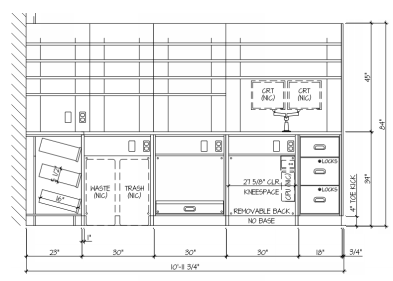 VA Northern California Health Care System	E0667B2000 Concord AvenueChico, CA 95928VA Northern California Health Care System	E0667B2000 Concord AvenueChico, CA 95928VA Northern California Health Care System	E0667B2000 Concord AvenueChico, CA 95928Project:  Chico VA ClinicProject:  Chico VA ClinicTotal Quantity:  1 Finish Sample Required if Checked  Manufacturer Certified Installation Required if Checked  BMET Training Required if Checked  End User Training Required if CheckedTotal Quantity:  1 Finish Sample Required if Checked  Manufacturer Certified Installation Required if Checked  BMET Training Required if Checked  End User Training Required if CheckedTotal Quantity:  1 Finish Sample Required if Checked  Manufacturer Certified Installation Required if Checked  BMET Training Required if Checked  End User Training Required if CheckedItem Name:  Pharmacy Dispensing with cold storage, WorkstationItem Name:  Pharmacy Dispensing with cold storage, WorkstationPlease Note: Picture is for reference only to illustrate the general design concept:Salient Characteristics:Salient Characteristics:Please Note: Picture is for reference only to illustrate the general design concept:Pharmacy storage and dispensing workstation.  Unit is designed to have a working countertop with open space below and cabinetry above providing storage and space to hold equipment and supplies.  Unit is designed with the following components: Wall mounted cabinetry with adjustable shelving and solid doors, solid surface countertop, task lighting, lockable file drawers. Cabinetry shall have 1 finished end panels that are 84" high 20" deep x 3/4" wide.  Panel to be constructed out of same material as cabinetry with matching laminate finish. Overall Dimensions: 55 0 1/2" wide x 84 " high x 28" deepMaterials and constructionCore material shall be particle board conforming to CS 236-66 45 pound “B” density, Class 1 of Type 1Laminated plastic for general construction shall be 1/32” or 1/16” thick high-pressure type. All top, side and bottom panels and shelf panels shall be laminated with high pressure laminate including cabinet interiors in the same color and finish as selected for exposed surfaces.  Adhesive for laminate shall be urea-formaldehyde resin free.  Laminated plastic finish shall be finely textured.Edge moldings shall be PVC edge band and appear on all edges of the casework that are visibly exposed.  Molding shall be the same thickness as shelf when on shelf, counter molding shall be 1-1/4” wide and flush with worksurface.  Doors and drawer fronts shall be a minimum of 13/16" thick with composed out of the same material as the cabinetry finished with high pressure laminate.Unit shall have self-closing drawer slides with nylon rollersCountertop shall run the length of the end panels and be composed out of a solid surface material. Core shall be 1-1/8" thick with 1/16" laminate finish.Unit shall have a 4" toe kick.Casework shall be fabricated using flush construction methods with modern machinery.Casework shall be delivered fully constructed and ready for installation.  Each unit shall be self-supporting and permit relocation.  The sharing of component parts to form a rigid, modular, free-standing assembly shall not be acceptable. Steel supports/back panels: shall be steel finished and able to support up to 600 pounds.  Finish shall be powder coated paint coordinated with laminate finish. They should include slant brackets at 2” intervals, a retainer clip and shall allow for the adjustment of shelves on steel pins.  Back panels shall be removable and able to incorporate electrical duplex boxes.HardwareHinges shall be concealed, self-closing and 3 way adjustable.  They shall be constructed out of nickel plated steel with 110 degree openingLocks shall be multi-tumbler chrome plated brass with brass slide bolt.ShelvingShelves shall be ¾” thick solid core panels with reversible retainer lipsWall mounted adjustable shelving shall consist of 3 sections of shelving with each set having 1 adjustable and removable shelf.  Shelving to be constructed out of high performance particle board core with a high-pressure plastic laminate finish.DrawersShall have sides that are ¾” thick.  All inserts for drawers shall be interchangeable between units and self-contained.  Drawers shall have full travel extension, movement on steel ball bearings with positive stop and lock in closed position.ElectricalRaceways for electrical and communication services lines to be included where electrical and data coordination is required.  Lines shall be 2” wide rib construction with 1/8” Masonite glued to both sides of ribs.  Ribs shall be able to be screwed to cabinetry.  Electrical fixtures shall be 20-amp 120 volt, 3-wire polarized grounded duplex receptacle.  Fixtures shall be UL listed hospital grade receptacles. All fixtures, conduit or fittings shall be compliant with NFPA and NEC. Cabinet shall be designed with components in order from left to right:84" high 3/4" wide x 4" deep end panel.  Panel shall have the same finishes as the cabinetry.24" wide wall mounted adjustable and removable shelving.  Unit can hold up to 2 shelvesSpacing of 21" high shall be allowed from the bottom of the cabinet to the top of the solid surface countertop. Countertop shall be 39" above finished floorThere shall be a 36" opening below the counter that has a finished back panel.  Back panel shall allow for the incorporation of data and electrical for the placement of an undercounter refrigerator.30" wide wall mounted lockable cabinet with shelving that is 24" high and 15" deep.  Below the bottom of the cabinet is a 18" wide task lightA set of 4 file drawers 18" wide.  The bottom two drawers shall be of equal size and accommodate files and be lockable.  The top 2 drawers shall be smaller and not lockable.Grommet holes to be drilled after installation of equipment for coordination.FinishesCountertop-Solid surface Corian or similar- Color Witch HazelCasing, shelves, end panels-Laminate WilsonArt – Fusion Maple 7909-60 with edge banding to match laminatePVC edge banding- to match laminateBack panels- Steel powder coatFinal finishes to be approved by VA interior design prior to purchase Pharmacy storage and dispensing workstation.  Unit is designed to have a working countertop with open space below and cabinetry above providing storage and space to hold equipment and supplies.  Unit is designed with the following components: Wall mounted cabinetry with adjustable shelving and solid doors, solid surface countertop, task lighting, lockable file drawers. Cabinetry shall have 1 finished end panels that are 84" high 20" deep x 3/4" wide.  Panel to be constructed out of same material as cabinetry with matching laminate finish. Overall Dimensions: 55 0 1/2" wide x 84 " high x 28" deepMaterials and constructionCore material shall be particle board conforming to CS 236-66 45 pound “B” density, Class 1 of Type 1Laminated plastic for general construction shall be 1/32” or 1/16” thick high-pressure type. All top, side and bottom panels and shelf panels shall be laminated with high pressure laminate including cabinet interiors in the same color and finish as selected for exposed surfaces.  Adhesive for laminate shall be urea-formaldehyde resin free.  Laminated plastic finish shall be finely textured.Edge moldings shall be PVC edge band and appear on all edges of the casework that are visibly exposed.  Molding shall be the same thickness as shelf when on shelf, counter molding shall be 1-1/4” wide and flush with worksurface.  Doors and drawer fronts shall be a minimum of 13/16" thick with composed out of the same material as the cabinetry finished with high pressure laminate.Unit shall have self-closing drawer slides with nylon rollersCountertop shall run the length of the end panels and be composed out of a solid surface material. Core shall be 1-1/8" thick with 1/16" laminate finish.Unit shall have a 4" toe kick.Casework shall be fabricated using flush construction methods with modern machinery.Casework shall be delivered fully constructed and ready for installation.  Each unit shall be self-supporting and permit relocation.  The sharing of component parts to form a rigid, modular, free-standing assembly shall not be acceptable. Steel supports/back panels: shall be steel finished and able to support up to 600 pounds.  Finish shall be powder coated paint coordinated with laminate finish. They should include slant brackets at 2” intervals, a retainer clip and shall allow for the adjustment of shelves on steel pins.  Back panels shall be removable and able to incorporate electrical duplex boxes.HardwareHinges shall be concealed, self-closing and 3 way adjustable.  They shall be constructed out of nickel plated steel with 110 degree openingLocks shall be multi-tumbler chrome plated brass with brass slide bolt.ShelvingShelves shall be ¾” thick solid core panels with reversible retainer lipsWall mounted adjustable shelving shall consist of 3 sections of shelving with each set having 1 adjustable and removable shelf.  Shelving to be constructed out of high performance particle board core with a high-pressure plastic laminate finish.DrawersShall have sides that are ¾” thick.  All inserts for drawers shall be interchangeable between units and self-contained.  Drawers shall have full travel extension, movement on steel ball bearings with positive stop and lock in closed position.ElectricalRaceways for electrical and communication services lines to be included where electrical and data coordination is required.  Lines shall be 2” wide rib construction with 1/8” Masonite glued to both sides of ribs.  Ribs shall be able to be screwed to cabinetry.  Electrical fixtures shall be 20-amp 120 volt, 3-wire polarized grounded duplex receptacle.  Fixtures shall be UL listed hospital grade receptacles. All fixtures, conduit or fittings shall be compliant with NFPA and NEC. Cabinet shall be designed with components in order from left to right:84" high 3/4" wide x 4" deep end panel.  Panel shall have the same finishes as the cabinetry.24" wide wall mounted adjustable and removable shelving.  Unit can hold up to 2 shelvesSpacing of 21" high shall be allowed from the bottom of the cabinet to the top of the solid surface countertop. Countertop shall be 39" above finished floorThere shall be a 36" opening below the counter that has a finished back panel.  Back panel shall allow for the incorporation of data and electrical for the placement of an undercounter refrigerator.30" wide wall mounted lockable cabinet with shelving that is 24" high and 15" deep.  Below the bottom of the cabinet is a 18" wide task lightA set of 4 file drawers 18" wide.  The bottom two drawers shall be of equal size and accommodate files and be lockable.  The top 2 drawers shall be smaller and not lockable.Grommet holes to be drilled after installation of equipment for coordination.FinishesCountertop-Solid surface Corian or similar- Color Witch HazelCasing, shelves, end panels-Laminate WilsonArt – Fusion Maple 7909-60 with edge banding to match laminatePVC edge banding- to match laminateBack panels- Steel powder coatFinal finishes to be approved by VA interior design prior to purchase 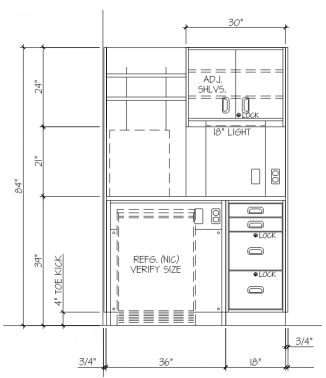 VA Northern California Health Care System	E0667C2000 Concord AvenueChico, CA 95928VA Northern California Health Care System	E0667C2000 Concord AvenueChico, CA 95928VA Northern California Health Care System	E0667C2000 Concord AvenueChico, CA 95928Project:  Chico VA ClinicProject:  Chico VA ClinicTotal Quantity:  1 Finish Sample Required if Checked  Manufacturer Certified Installation Required if Checked  BMET Training Required if Checked  End User Training Required if CheckedTotal Quantity:  1 Finish Sample Required if Checked  Manufacturer Certified Installation Required if Checked  BMET Training Required if Checked  End User Training Required if CheckedTotal Quantity:  1 Finish Sample Required if Checked  Manufacturer Certified Installation Required if Checked  BMET Training Required if Checked  End User Training Required if CheckedItem Name:  Pharmacy Dispensing WorkstationItem Name:  Pharmacy Dispensing WorkstationPlease Note: Picture is for reference only to illustrate the general design concept:Salient Characteristics:Salient Characteristics:Please Note: Picture is for reference only to illustrate the general design concept:Pharmacy dispensing workstation.  Unit is designed to have provide a space for the distributing of medications to the patient via pass thru window.  Unit is designed with the following components: solid surface countertop, counter mounted dual monitor mount, knee space with back panel and CPU holder and a set of lockable file drawers.  Overall Dimensions: 7'10 1/8"" wide x 30 " high x 24" deep.Materials and constructionCore material shall be particle board conforming to CS 236-66 45 pound “B” density, Class 1 of Type 1Laminated plastic for general construction shall be 1/32” or 1/16” thick high-pressure type. All top, side and bottom panels and shelf panels shall be laminated with high pressure laminate including cabinet interiors in the same color and finish as selected for exposed surfaces.  Adhesive for laminate shall be urea-formaldehyde resin free.  Laminated plastic finish shall be finely textured.Edge moldings shall be PVC edge band and appear on all edges of the casework that are visibly exposed.  Molding shall be the same thickness as shelf when on shelf, counter molding shall be 1-1/4” wide and flush with worksurface.  Doors and drawer fronts shall be a minimum of 13/16" thick with composed out of the same material as the cabinetry finished with high pressure laminate.Unit shall have self-closing drawer slides with nylon rollersCountertop shall run the length of the end panels and be composed out of a solid surface material. Core shall be 1-1/8" thick with 1/16" laminate finish.Unit shall have a 4" toe kick.Casework shall be fabricated using flush construction methods with modern machinery.Casework shall be delivered fully constructed and ready for installation.  Each unit shall be self-supporting and permit relocation.  The sharing of component parts to form a rigid, modular, free-standing assembly shall not be acceptable. HardwareHinges shall be concealed, self-closing and 3 way adjustable.  They shall be constructed out of nickel plated steel with 110 degree openingLocks shall be multi-tumbler chrome plated brass with brass slide bolt.ShelvingShelves shall be ¾” thick solid core panels with reversible retainer lipsWall mounted adjustable shelving shall consist of 3 sections of shelving with each set having 1 adjustable and removable shelf.  Shelving to be constructed out of high performance particle board core with a high-pressure plastic laminate finish.DrawersShall have sides that are ¾” thick.  All inserts for drawers shall be interchangeable between units and self-contained.  Drawers shall have full travel extension, movement on steel ball bearings with positive stop and lock in closed position.ElectricalRaceways for electrical and communication services lines to be included where electrical and data coordination is required.  Lines shall be 2” wide rib construction with 1/8” Masonite glued to both sides of ribs.  Ribs shall be able to be screwed to cabinetry.  Electrical fixtures shall be 20-amp 120 volt, 3-wire polarized grounded duplex receptacle.  Fixtures shall be UL listed hospital grade receptacles. All fixtures, conduit or fittings shall be compliant with NFPA and NEC.Cabinet shall be designed with components in order from left to right:A set of 3 file drawers 18" wide.  The bottom drawer shall be able to accommodate files and be lockable.  The top two drawers shall be smaller and not lockable and of equal size.A counter mounted dual monitor mount shall be attached to the solid surface countertop.  Mount shall allow for the adjustment of each monitor separately while firmly securing to the countertop.Below the counter shall be a knee space 60 1/2" wide with a back panel and adjustable shelf.  Attached to the knee space side panel shall be a CPU holder that can accommodate 2 CPU.  Electrical and data shall be accessible via the back panelUnit shall have toe kick except for the location of the knee space. Countertop shall be 30" above finished floor.Grommet holes to be drilled on site after installation of equipment for proper coordinationFinishesCountertop-Solid surface Corian or similar- Color Witch HazelCasing, shelves, end panels-Laminate WilsonArt – Fusion Maple 7909-60 with edge banding to match laminatePVC edge banding- to match laminateFinal finishes to be approved by VA interior design prior to purchase Pharmacy dispensing workstation.  Unit is designed to have provide a space for the distributing of medications to the patient via pass thru window.  Unit is designed with the following components: solid surface countertop, counter mounted dual monitor mount, knee space with back panel and CPU holder and a set of lockable file drawers.  Overall Dimensions: 7'10 1/8"" wide x 30 " high x 24" deep.Materials and constructionCore material shall be particle board conforming to CS 236-66 45 pound “B” density, Class 1 of Type 1Laminated plastic for general construction shall be 1/32” or 1/16” thick high-pressure type. All top, side and bottom panels and shelf panels shall be laminated with high pressure laminate including cabinet interiors in the same color and finish as selected for exposed surfaces.  Adhesive for laminate shall be urea-formaldehyde resin free.  Laminated plastic finish shall be finely textured.Edge moldings shall be PVC edge band and appear on all edges of the casework that are visibly exposed.  Molding shall be the same thickness as shelf when on shelf, counter molding shall be 1-1/4” wide and flush with worksurface.  Doors and drawer fronts shall be a minimum of 13/16" thick with composed out of the same material as the cabinetry finished with high pressure laminate.Unit shall have self-closing drawer slides with nylon rollersCountertop shall run the length of the end panels and be composed out of a solid surface material. Core shall be 1-1/8" thick with 1/16" laminate finish.Unit shall have a 4" toe kick.Casework shall be fabricated using flush construction methods with modern machinery.Casework shall be delivered fully constructed and ready for installation.  Each unit shall be self-supporting and permit relocation.  The sharing of component parts to form a rigid, modular, free-standing assembly shall not be acceptable. HardwareHinges shall be concealed, self-closing and 3 way adjustable.  They shall be constructed out of nickel plated steel with 110 degree openingLocks shall be multi-tumbler chrome plated brass with brass slide bolt.ShelvingShelves shall be ¾” thick solid core panels with reversible retainer lipsWall mounted adjustable shelving shall consist of 3 sections of shelving with each set having 1 adjustable and removable shelf.  Shelving to be constructed out of high performance particle board core with a high-pressure plastic laminate finish.DrawersShall have sides that are ¾” thick.  All inserts for drawers shall be interchangeable between units and self-contained.  Drawers shall have full travel extension, movement on steel ball bearings with positive stop and lock in closed position.ElectricalRaceways for electrical and communication services lines to be included where electrical and data coordination is required.  Lines shall be 2” wide rib construction with 1/8” Masonite glued to both sides of ribs.  Ribs shall be able to be screwed to cabinetry.  Electrical fixtures shall be 20-amp 120 volt, 3-wire polarized grounded duplex receptacle.  Fixtures shall be UL listed hospital grade receptacles. All fixtures, conduit or fittings shall be compliant with NFPA and NEC.Cabinet shall be designed with components in order from left to right:A set of 3 file drawers 18" wide.  The bottom drawer shall be able to accommodate files and be lockable.  The top two drawers shall be smaller and not lockable and of equal size.A counter mounted dual monitor mount shall be attached to the solid surface countertop.  Mount shall allow for the adjustment of each monitor separately while firmly securing to the countertop.Below the counter shall be a knee space 60 1/2" wide with a back panel and adjustable shelf.  Attached to the knee space side panel shall be a CPU holder that can accommodate 2 CPU.  Electrical and data shall be accessible via the back panelUnit shall have toe kick except for the location of the knee space. Countertop shall be 30" above finished floor.Grommet holes to be drilled on site after installation of equipment for proper coordinationFinishesCountertop-Solid surface Corian or similar- Color Witch HazelCasing, shelves, end panels-Laminate WilsonArt – Fusion Maple 7909-60 with edge banding to match laminatePVC edge banding- to match laminateFinal finishes to be approved by VA interior design prior to purchase 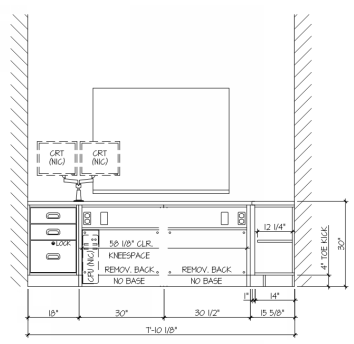 VA Northern California Health Care System	E0668A2000 Concord AvenueChico, CA 95928VA Northern California Health Care System	E0668A2000 Concord AvenueChico, CA 95928VA Northern California Health Care System	E0668A2000 Concord AvenueChico, CA 95928Project:  Chico VA ClinicProject:  Chico VA ClinicTotal Quantity:  1 Finish Sample Required if Checked  Manufacturer Certified Installation Required if Checked  BMET Training Required if Checked  End User Training Required if CheckedTotal Quantity:  1 Finish Sample Required if Checked  Manufacturer Certified Installation Required if Checked  BMET Training Required if Checked  End User Training Required if CheckedTotal Quantity:  1 Finish Sample Required if Checked  Manufacturer Certified Installation Required if Checked  BMET Training Required if Checked  End User Training Required if CheckedItem Name:  Pharmacy IV Admixture Low VolumeItem Name:  Pharmacy IV Admixture Low VolumePlease Note: Picture is for reference only to illustrate the general design concept:Salient Characteristics:Salient Characteristics:Please Note: Picture is for reference only to illustrate the general design concept:Pharmacy storage and workstation and sink.  Unit is designed to have a working countertop with open space below and cabinetry above providing storage and space to hold equipment and supplies.  Unit is designed with the following components: Wall mounted cabinetry with adjustable shelving and solid doors, solid surface countertop, ADA accessible sink with sloped back plumbing cover.  Cabinetry shall have 2 finished end panels that are 84" high 20" deep x 3/4" wide.  Panel to be constructed out of same material as cabinetry with matching laminate finish. Overall Dimensions: 114.875" wide x 84 " high x 32" deepMaterials and constructionCore material shall be particle board conforming to CS 236-66 45 pound “B” density, Class 1 of Type 1Laminated plastic for general construction shall be 1/32” or 1/16” thick high-pressure type. All top, side and bottom panels and shelf panels shall be laminated with high pressure laminate including cabinet interiors in the same color and finish as selected for exposed surfaces.  Adhesive for laminate shall be urea-formaldehyde resin free.  Laminated plastic finish shall be finely textured.Edge moldings shall be PVC edge band and appear on all edges of the casework that are visibly exposed.  Molding shall be the same thickness as shelf when on shelf, counter molding shall be 1-1/4” wide and flush with worksurface.  Doors and drawer fronts shall be a minimum of 13/16" thick with composed out of the same material as the cabinetry finished with high pressure laminate.Unit shall have self-closing drawer slides with nylon rollersCountertop shall run the length of the end panels and be composed out of a solid surface material. Core shall be 1-1/8" thick with 1/16" laminate finish.Unit shall have a 4" toe kick.Casework shall be fabricated using flush construction methods with modern machinery.Casework shall be delivered fully constructed and ready for installation.  Each unit shall be self-supporting and permit relocation.  The sharing of component parts to form a rigid, modular, free-standing assembly shall not be acceptable. Steel supports/back panels: shall be steel finished and able to support up to 600 pounds.  Finish shall be powder coated paint that shall be coordinated with laminate finish. They should include slant brackets at 2” intervals, a retainer clip and shall allow for the adjustment of shelves on steel pins.  Back panels shall be removable and able to incorporate electrical duplex boxes.PlumbingPlumbing fixture shall be cast out of red brass with forged wrist handles.  All working parts shall be removable and interchangeable with fixtures of the same type and number.  Stems shall be held in place with heavy packing nut with brass and fiber washer and preformed long-life packer.Water supply goosenecks shall be provided with removable ten serration hose connections.  Water fixtures shall be slow closing against water pressure.   Finishes shall be chromeStainless steel sink basin shall be constructed out of 304 stainless steel and all exposed surfaces shall be finished in a No. 4 satin finish.  Sinks shall be of 18-gauge metal or heavier.  Bottom shall be pitched to the drain indent.  Reference drawings for size requirements.HardwareHinges shall be concealed, self-closing and 3 way adjustable.  They shall be constructed out of nickel plated steel with 110 degree openingLocks shall be multi-tumbler chrome plated brass with brass slide bolt.ShelvingShelves shall be ¾” thick solid core panels with reversible retainer lipsWall mounted adjustable shelving shall consist of 3 sections of shelving with each set having 1 adjustable and removable shelf.  Shelving to be constructed out of high performance particle board core with a high-pressure plastic laminate finish.ElectricalRaceways for electrical and communication services lines to be included where electrical and data coordination is required.  Lines shall be 2” wide rib construction with 1/8” Masonite glued to both sides of ribs.  Ribs shall be able to be screwed to cabinetry.  Electrical fixtures shall be hospital grade 20-amp 120 volt, 3-wire polarized grounded duplex receptacle. All fixtures, conduit or fittings shall be compliant with NFPA and NEC.Wall mounted cabinets with adjustable shelving shall consist of 4 sections of cabinets with each set having 2 adjustable shelves. Cabinetry to have solid surface doors.  Cabinets to be constructed out of high performance particle board core with a high-pressure plastic laminate finish.Cabinet shall be designed with components in order from left to right:End panel that is 3/4" wide by 84" high x 20" deep.  Panel shall be constructed out of the same material as the cabinetry and have a 4" toe kick,32 3/8" wide wall mounted double door cabinet with adjustable shelving that is 27" high and 15" deep.  Spacing of 23" high shall be allowed from the bottom of the cabinet to the top of the solid surface countertop. Countertop shall be 34" above finished floorThere shall be a stainless-steel sink with a bowl that is 14" w x 18" long x 6.5" high. Below the sink shall have a panel that protects plumbing but allows for wheelchair access. Sink shall sit at 34" above finished floor to comply with ADA requirements.The middle section shall be comprised with 2 double door wall mounted cabinets that are 27" wide x 27" high and 15" deep. Each cabinet has 2 adjustable shelves and solid doors.Spacing of 18" high shall be allowed from the bottom of the upper cabinet to the top of the solid surface countertop. Space shall include a finished back panel. Countertop shall be 39" above finished floorBelow the countertop shall be a 2 27" wide spaces with a back panel.  Right section shall be comprised with wall mounted double door cabinet with 2 adjustable shelves that is 27" wide x 27" high and 15" deep.Below the counter shall be a knee space 27" wide with a back panel.   Electrical and data shall be accessible via the back panelGrommet holes to be drilled after installation of equipment for coordination. FinishesCountertop-Solid surface Corian or similar- Color Witch HazelCasing, shelves, end panels-Laminate WilsonArt – Fusion Maple 7909-60 with edge banding to match laminatePVC edge banding- to match laminateBack panels- Steel powder coat- to match laminateFinal finishes to be approved by VA interior design prior to purchase Pharmacy storage and workstation and sink.  Unit is designed to have a working countertop with open space below and cabinetry above providing storage and space to hold equipment and supplies.  Unit is designed with the following components: Wall mounted cabinetry with adjustable shelving and solid doors, solid surface countertop, ADA accessible sink with sloped back plumbing cover.  Cabinetry shall have 2 finished end panels that are 84" high 20" deep x 3/4" wide.  Panel to be constructed out of same material as cabinetry with matching laminate finish. Overall Dimensions: 114.875" wide x 84 " high x 32" deepMaterials and constructionCore material shall be particle board conforming to CS 236-66 45 pound “B” density, Class 1 of Type 1Laminated plastic for general construction shall be 1/32” or 1/16” thick high-pressure type. All top, side and bottom panels and shelf panels shall be laminated with high pressure laminate including cabinet interiors in the same color and finish as selected for exposed surfaces.  Adhesive for laminate shall be urea-formaldehyde resin free.  Laminated plastic finish shall be finely textured.Edge moldings shall be PVC edge band and appear on all edges of the casework that are visibly exposed.  Molding shall be the same thickness as shelf when on shelf, counter molding shall be 1-1/4” wide and flush with worksurface.  Doors and drawer fronts shall be a minimum of 13/16" thick with composed out of the same material as the cabinetry finished with high pressure laminate.Unit shall have self-closing drawer slides with nylon rollersCountertop shall run the length of the end panels and be composed out of a solid surface material. Core shall be 1-1/8" thick with 1/16" laminate finish.Unit shall have a 4" toe kick.Casework shall be fabricated using flush construction methods with modern machinery.Casework shall be delivered fully constructed and ready for installation.  Each unit shall be self-supporting and permit relocation.  The sharing of component parts to form a rigid, modular, free-standing assembly shall not be acceptable. Steel supports/back panels: shall be steel finished and able to support up to 600 pounds.  Finish shall be powder coated paint that shall be coordinated with laminate finish. They should include slant brackets at 2” intervals, a retainer clip and shall allow for the adjustment of shelves on steel pins.  Back panels shall be removable and able to incorporate electrical duplex boxes.PlumbingPlumbing fixture shall be cast out of red brass with forged wrist handles.  All working parts shall be removable and interchangeable with fixtures of the same type and number.  Stems shall be held in place with heavy packing nut with brass and fiber washer and preformed long-life packer.Water supply goosenecks shall be provided with removable ten serration hose connections.  Water fixtures shall be slow closing against water pressure.   Finishes shall be chromeStainless steel sink basin shall be constructed out of 304 stainless steel and all exposed surfaces shall be finished in a No. 4 satin finish.  Sinks shall be of 18-gauge metal or heavier.  Bottom shall be pitched to the drain indent.  Reference drawings for size requirements.HardwareHinges shall be concealed, self-closing and 3 way adjustable.  They shall be constructed out of nickel plated steel with 110 degree openingLocks shall be multi-tumbler chrome plated brass with brass slide bolt.ShelvingShelves shall be ¾” thick solid core panels with reversible retainer lipsWall mounted adjustable shelving shall consist of 3 sections of shelving with each set having 1 adjustable and removable shelf.  Shelving to be constructed out of high performance particle board core with a high-pressure plastic laminate finish.ElectricalRaceways for electrical and communication services lines to be included where electrical and data coordination is required.  Lines shall be 2” wide rib construction with 1/8” Masonite glued to both sides of ribs.  Ribs shall be able to be screwed to cabinetry.  Electrical fixtures shall be hospital grade 20-amp 120 volt, 3-wire polarized grounded duplex receptacle. All fixtures, conduit or fittings shall be compliant with NFPA and NEC.Wall mounted cabinets with adjustable shelving shall consist of 4 sections of cabinets with each set having 2 adjustable shelves. Cabinetry to have solid surface doors.  Cabinets to be constructed out of high performance particle board core with a high-pressure plastic laminate finish.Cabinet shall be designed with components in order from left to right:End panel that is 3/4" wide by 84" high x 20" deep.  Panel shall be constructed out of the same material as the cabinetry and have a 4" toe kick,32 3/8" wide wall mounted double door cabinet with adjustable shelving that is 27" high and 15" deep.  Spacing of 23" high shall be allowed from the bottom of the cabinet to the top of the solid surface countertop. Countertop shall be 34" above finished floorThere shall be a stainless-steel sink with a bowl that is 14" w x 18" long x 6.5" high. Below the sink shall have a panel that protects plumbing but allows for wheelchair access. Sink shall sit at 34" above finished floor to comply with ADA requirements.The middle section shall be comprised with 2 double door wall mounted cabinets that are 27" wide x 27" high and 15" deep. Each cabinet has 2 adjustable shelves and solid doors.Spacing of 18" high shall be allowed from the bottom of the upper cabinet to the top of the solid surface countertop. Space shall include a finished back panel. Countertop shall be 39" above finished floorBelow the countertop shall be a 2 27" wide spaces with a back panel.  Right section shall be comprised with wall mounted double door cabinet with 2 adjustable shelves that is 27" wide x 27" high and 15" deep.Below the counter shall be a knee space 27" wide with a back panel.   Electrical and data shall be accessible via the back panelGrommet holes to be drilled after installation of equipment for coordination. FinishesCountertop-Solid surface Corian or similar- Color Witch HazelCasing, shelves, end panels-Laminate WilsonArt – Fusion Maple 7909-60 with edge banding to match laminatePVC edge banding- to match laminateBack panels- Steel powder coat- to match laminateFinal finishes to be approved by VA interior design prior to purchase 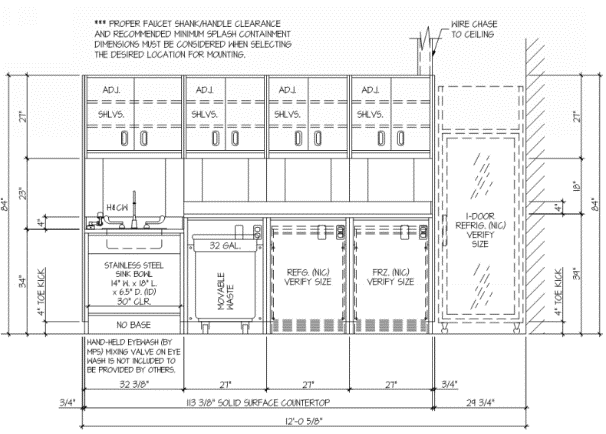 